Lampiran 1. Hasil Determinasi Tumbuhan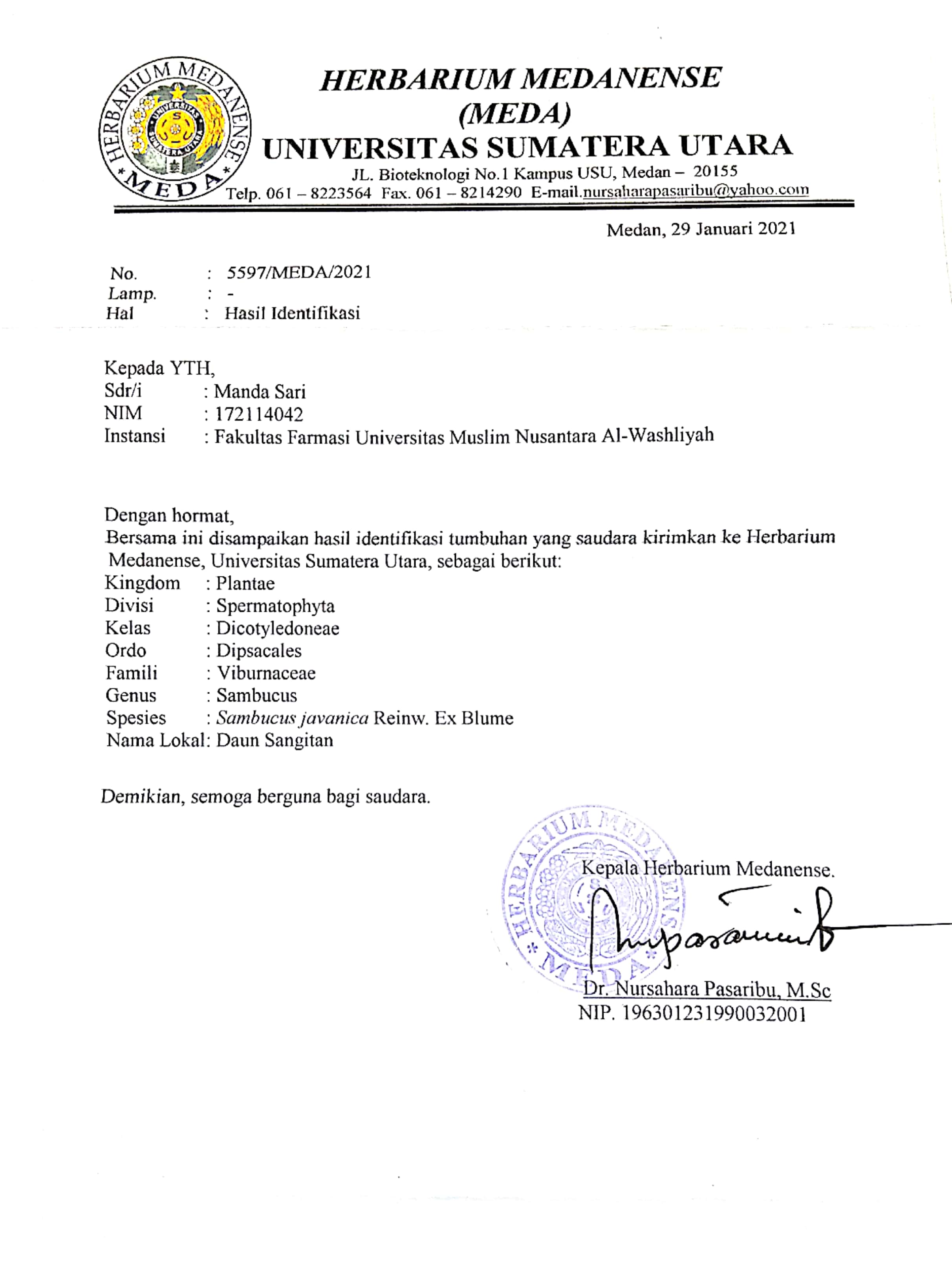 Lampiran 2. Ethical Clearance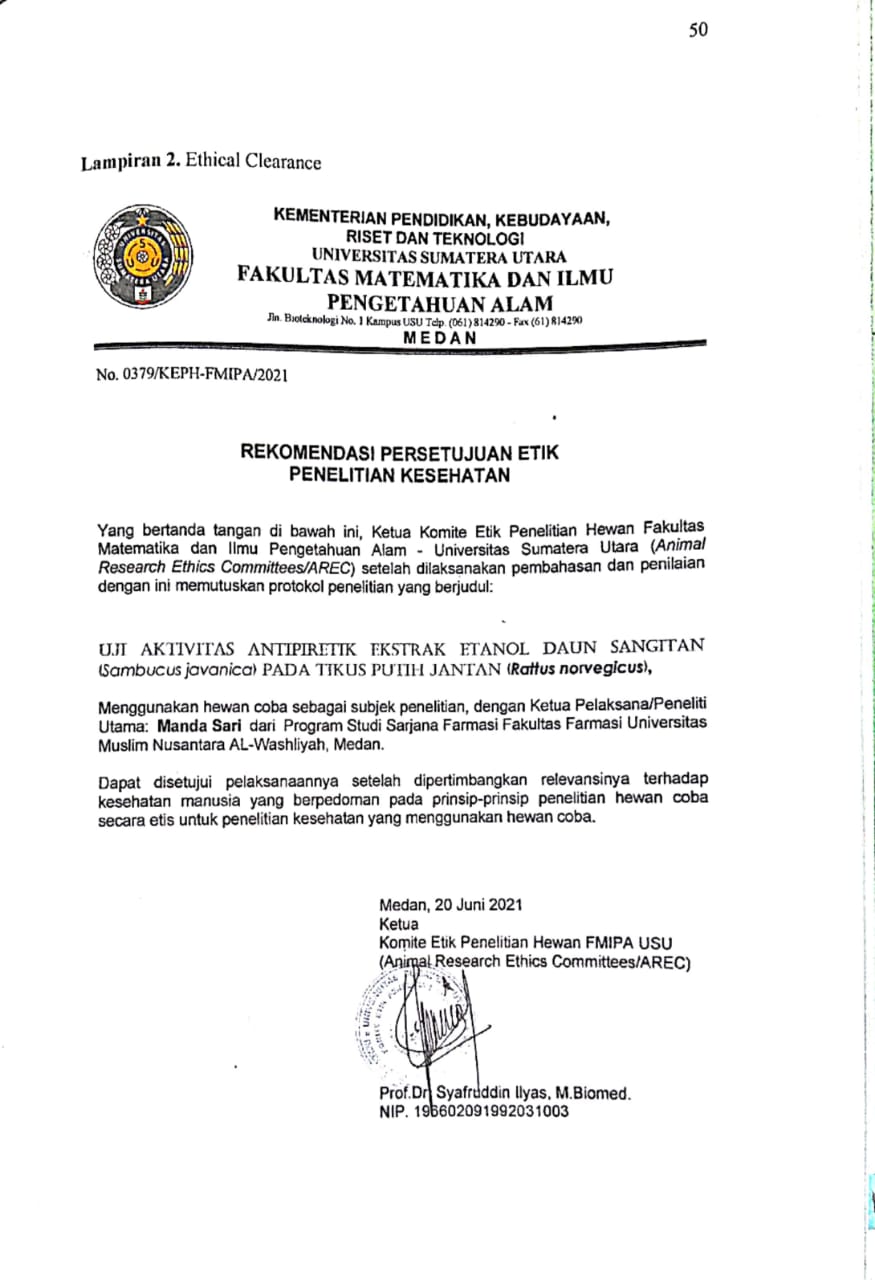 Lampiran 3.	Daun sangitan, makroskopik daun sangitan dan serbuk daun    Sangitan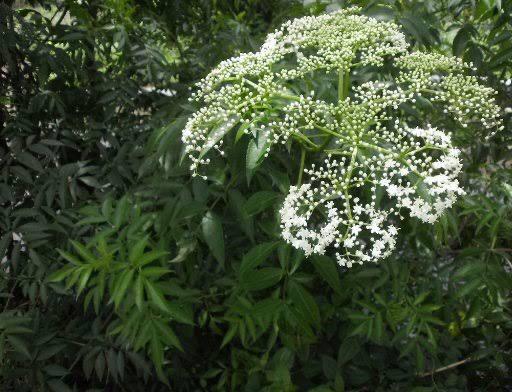 Tumbuhan Daun Sangitan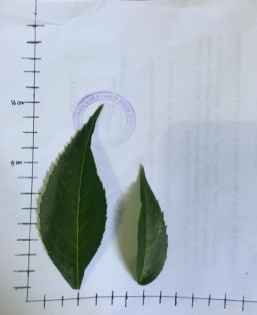 Tinggi Daun Sangitan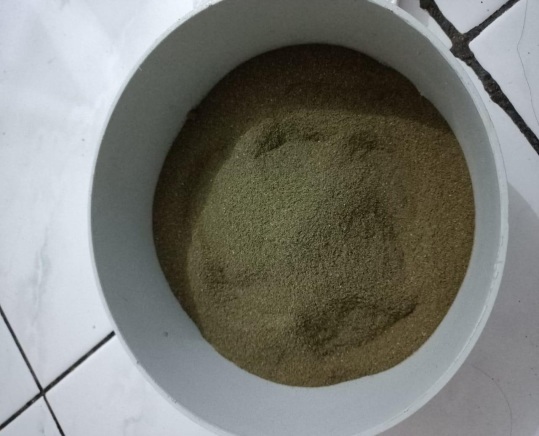 Serbuk Daun SangitanLampiran 4. Hasil Meserasi, Ekstrak sangitan dan rotary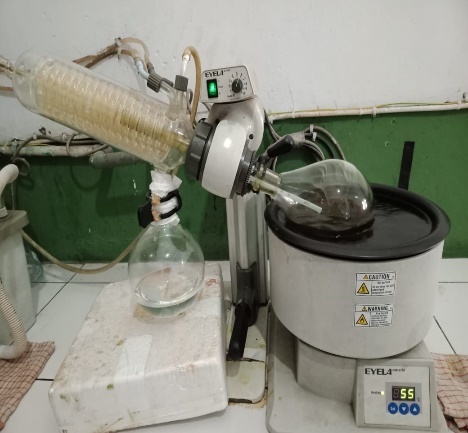 Proses Dalam Pembuatan Ekstrak (Rotary)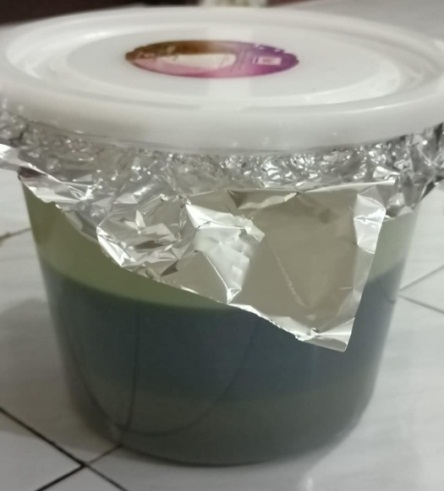 Maserat Daun Sangitan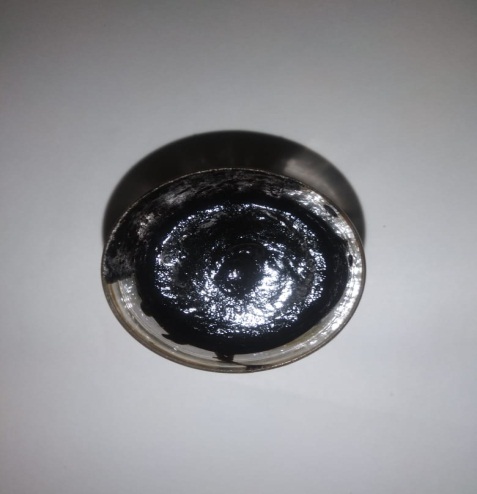 Ekstrak Etanol Daun SangitanLampiran 5. Vaksin DPT HB (Penginduksi), Paracetamol Dan Termometer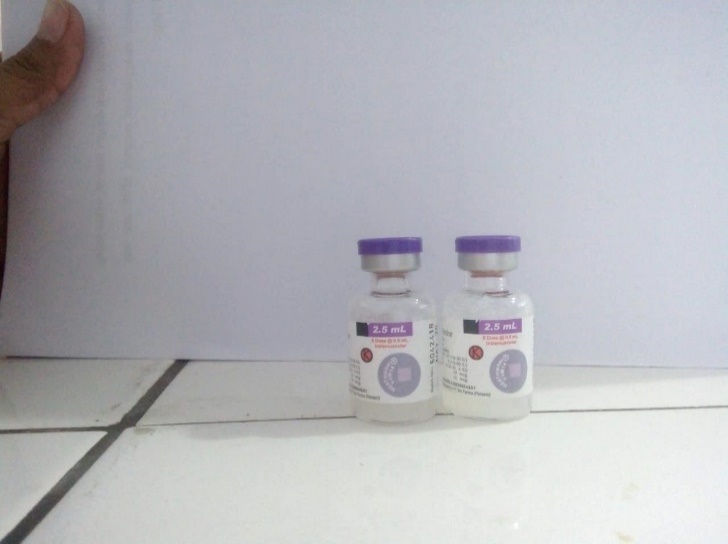 Vaksin DPT HB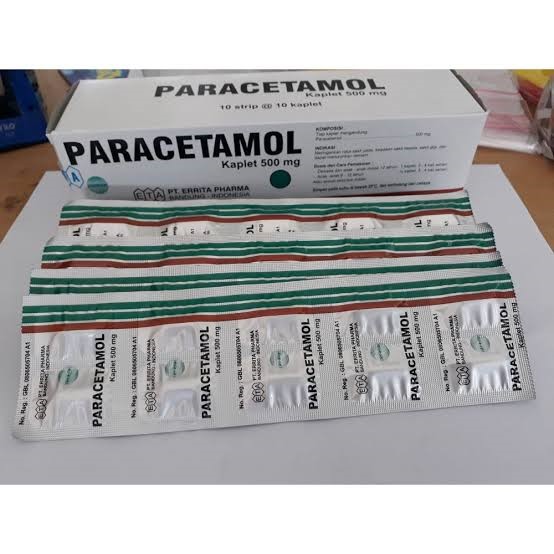 Paracetamol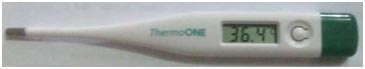 TermometerLampiran 6. Hasil Pemeriksaan Mikroskopik Daun Sangitan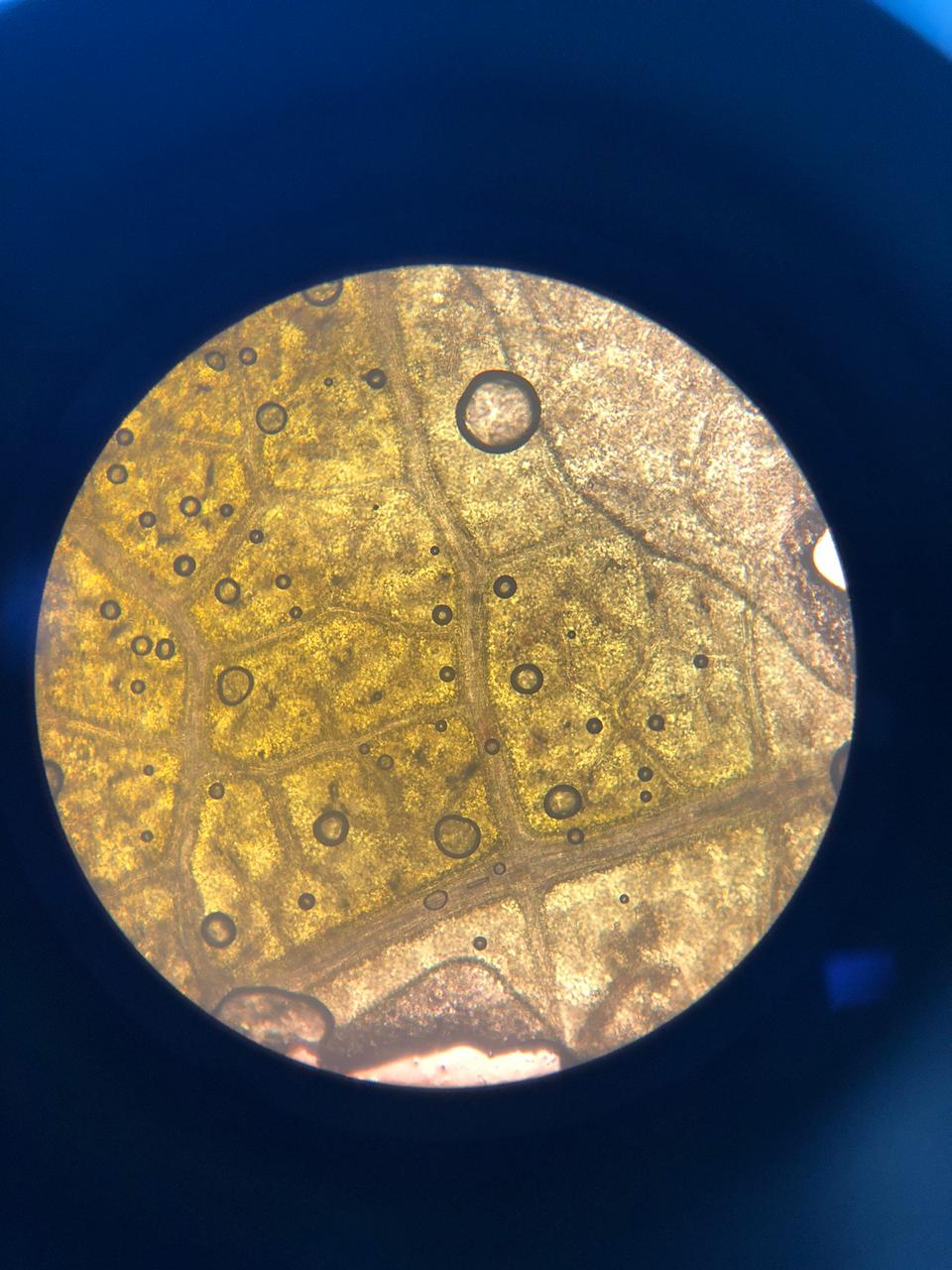           Mikroskopik Daun SangitanKeteranganSel epidermis Daun SangitanLampiran 7. Skrining Fitokimia Serbuk Simplisia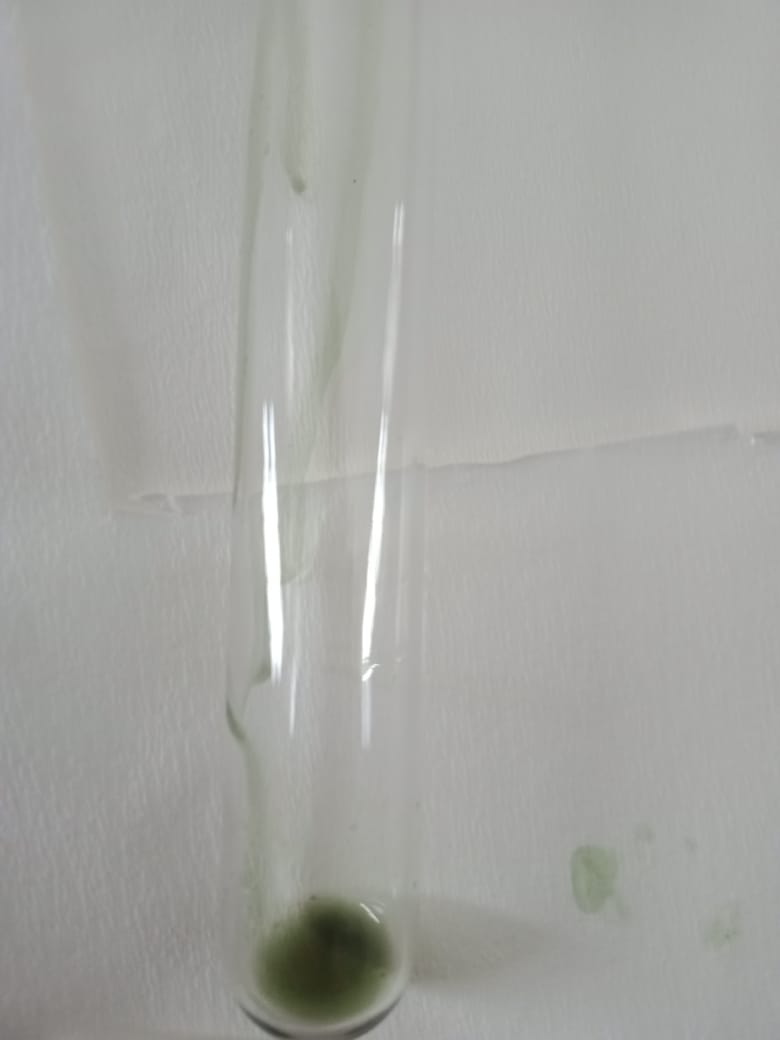 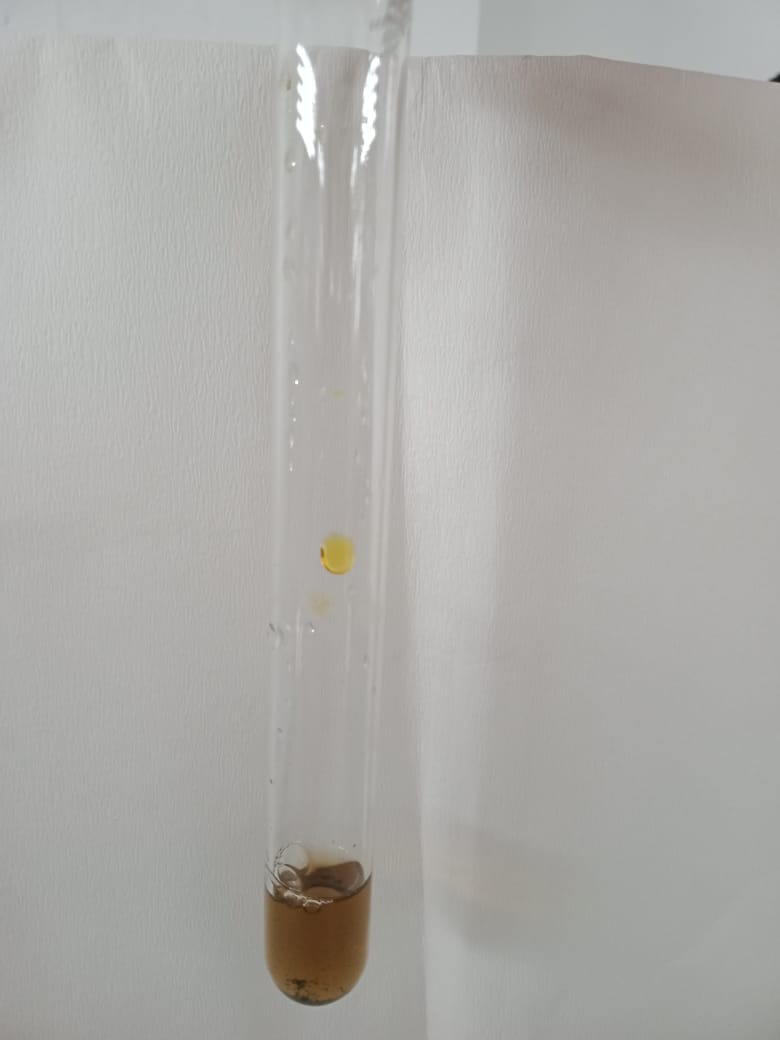 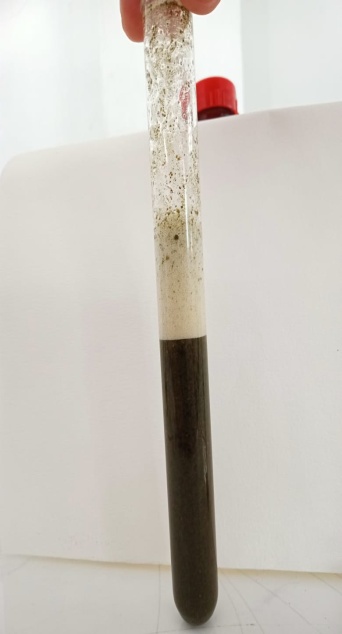 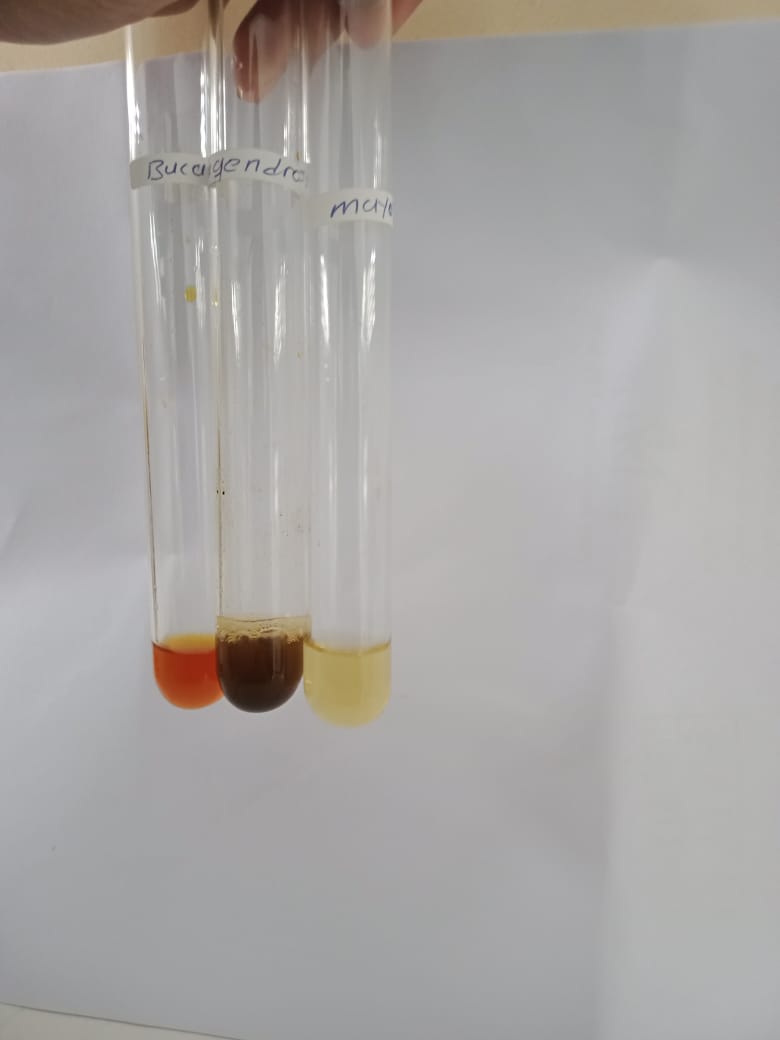 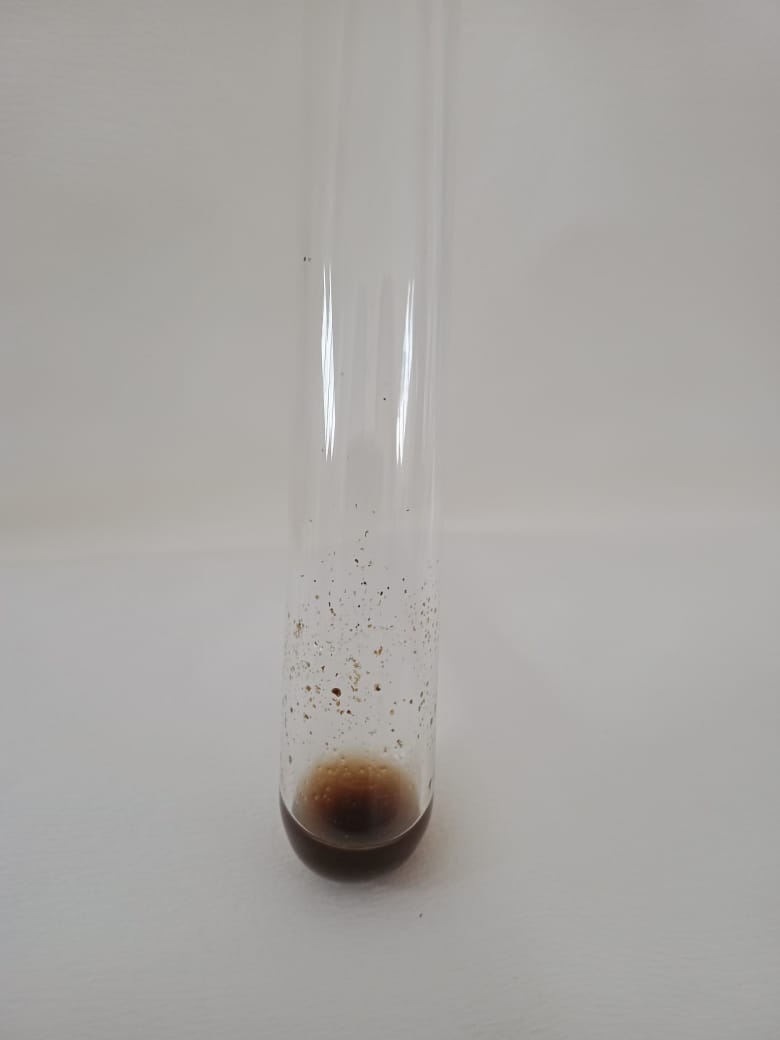 Lampiran 8. Skrining Fitokimia Ekstrak Simplisia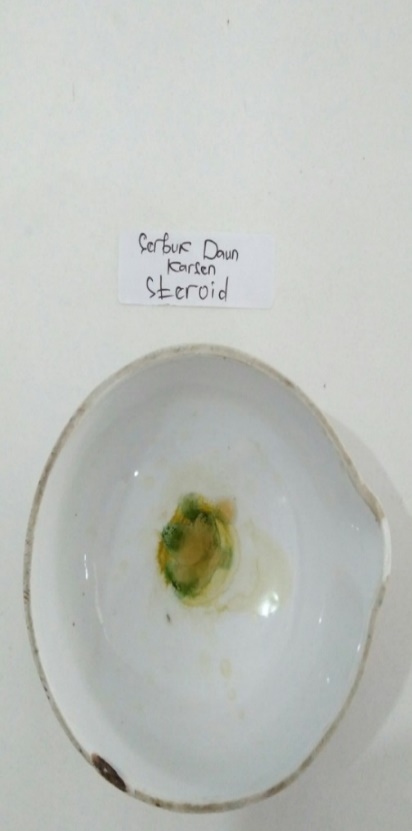 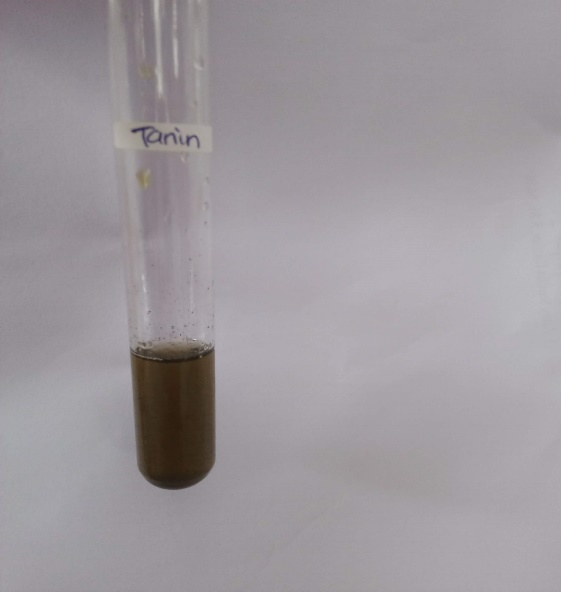 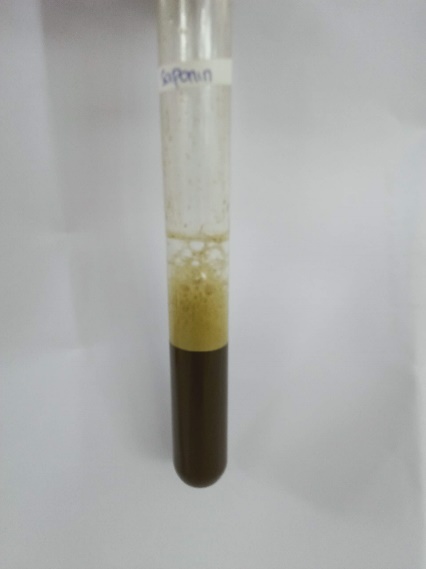 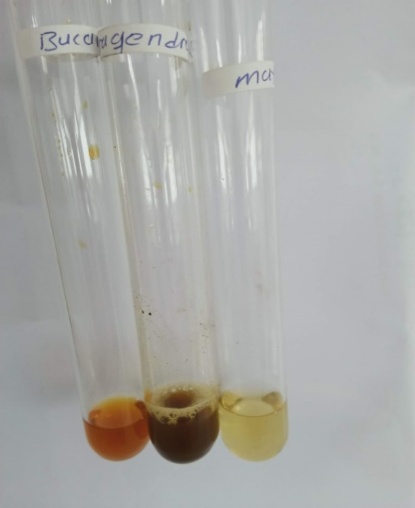 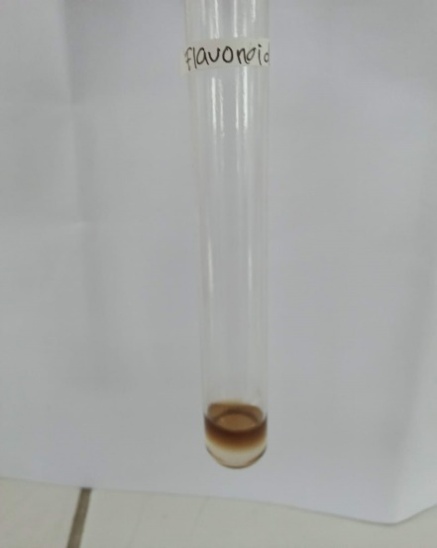 Lampiran 9. Karakterisasi Simplisia Penetapan kadar air simplisia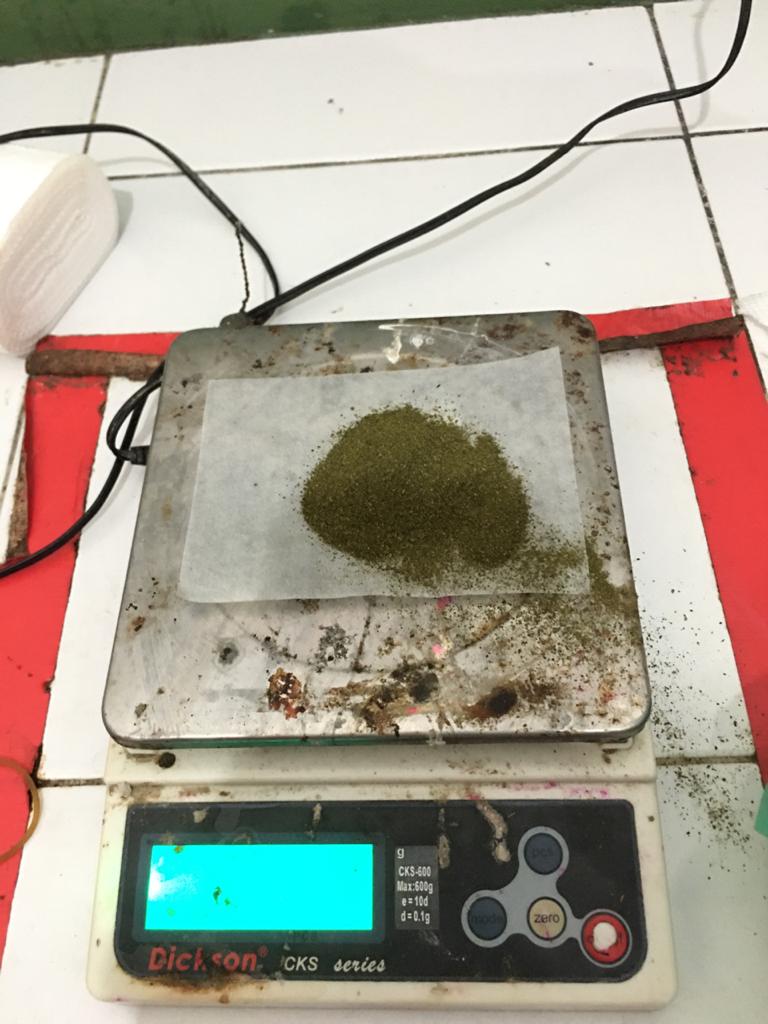 Proses penimbangan sampelAzeotrop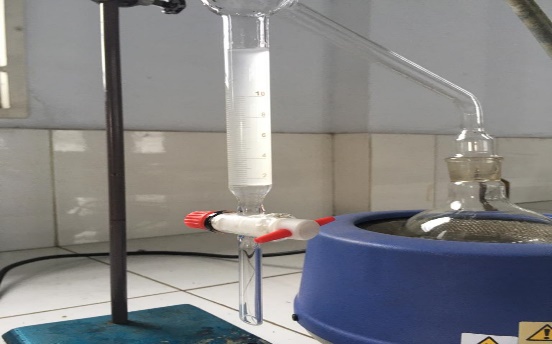 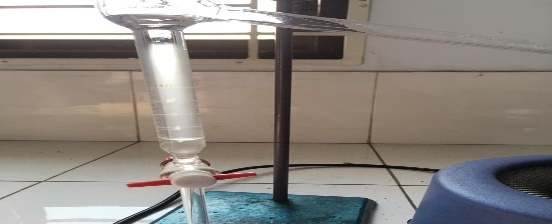 Lampiran 9. (Lanjutan)Penetapan Kadar Sari Yang Larut Dalam Etanol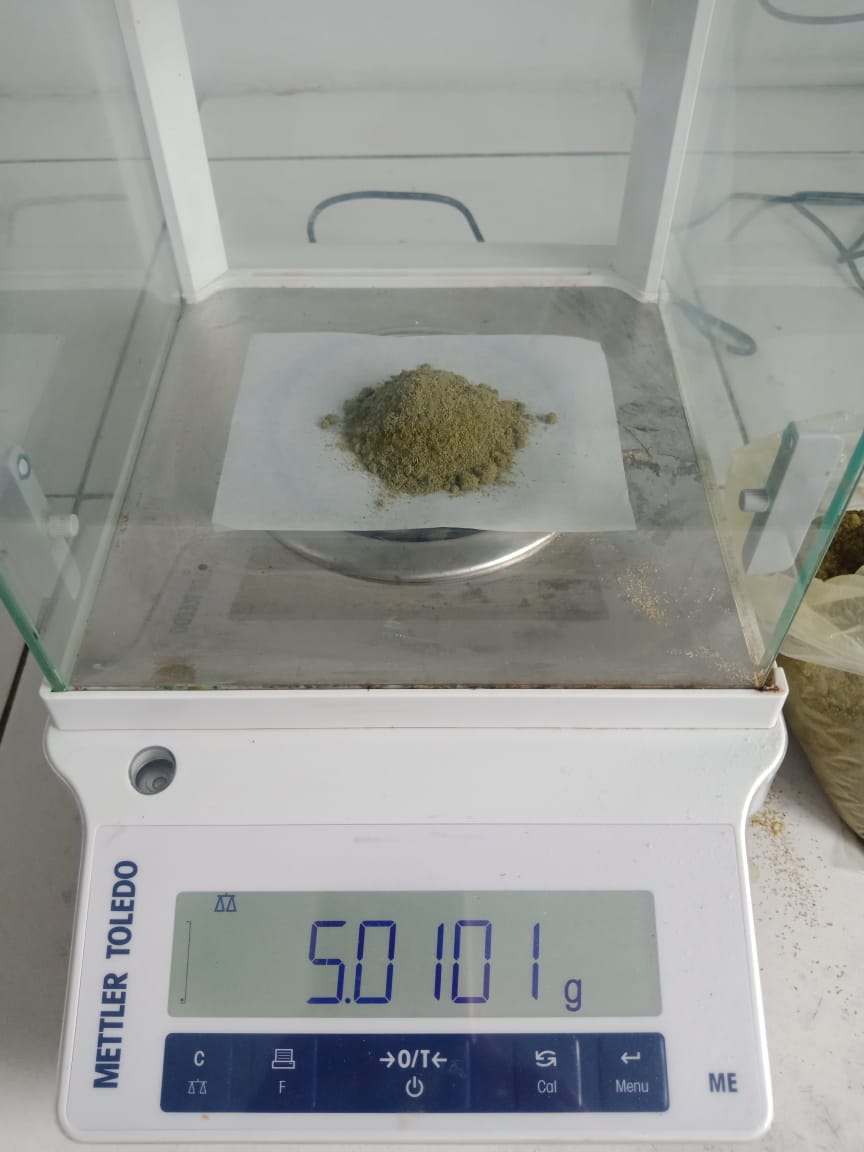        Proses penimbangan sampel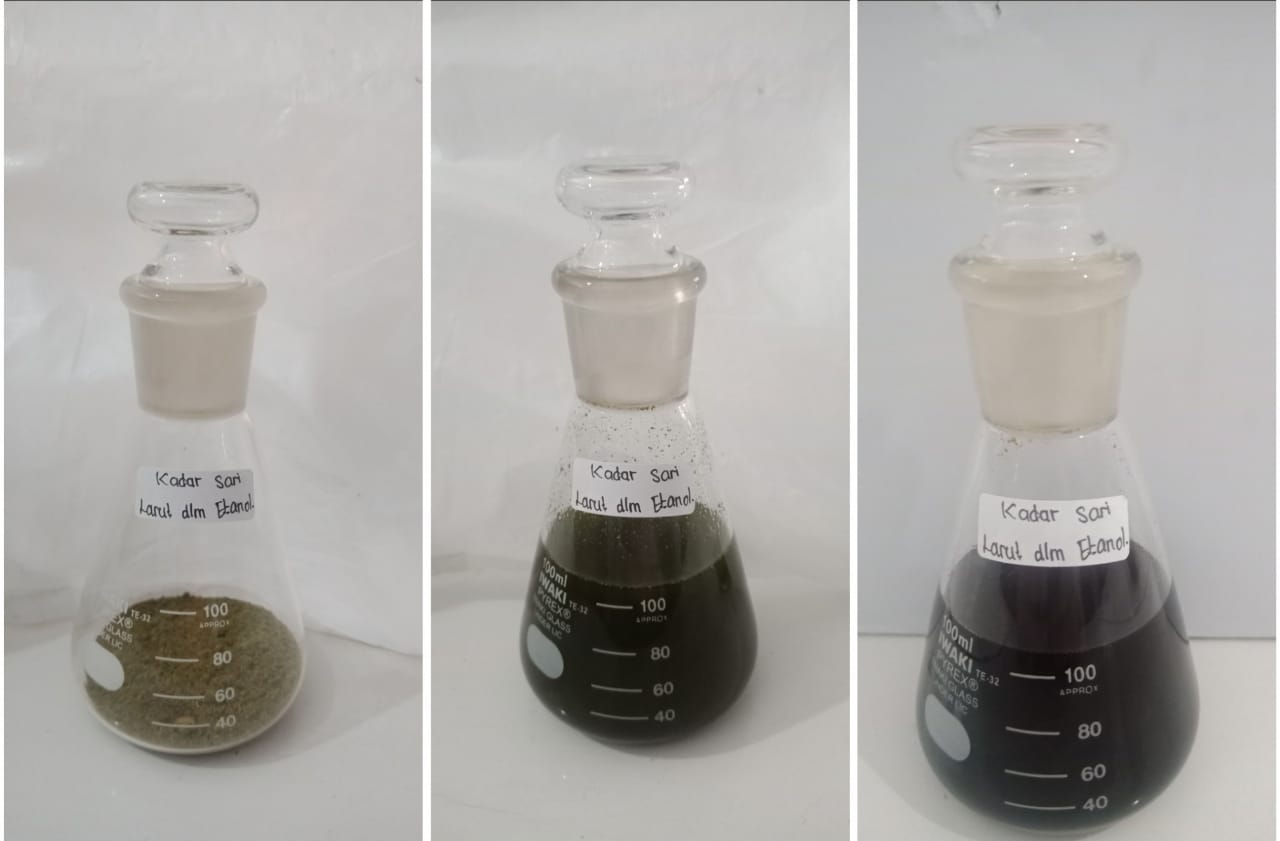 Proses MaserasiLampiran 9. (Lanjutan)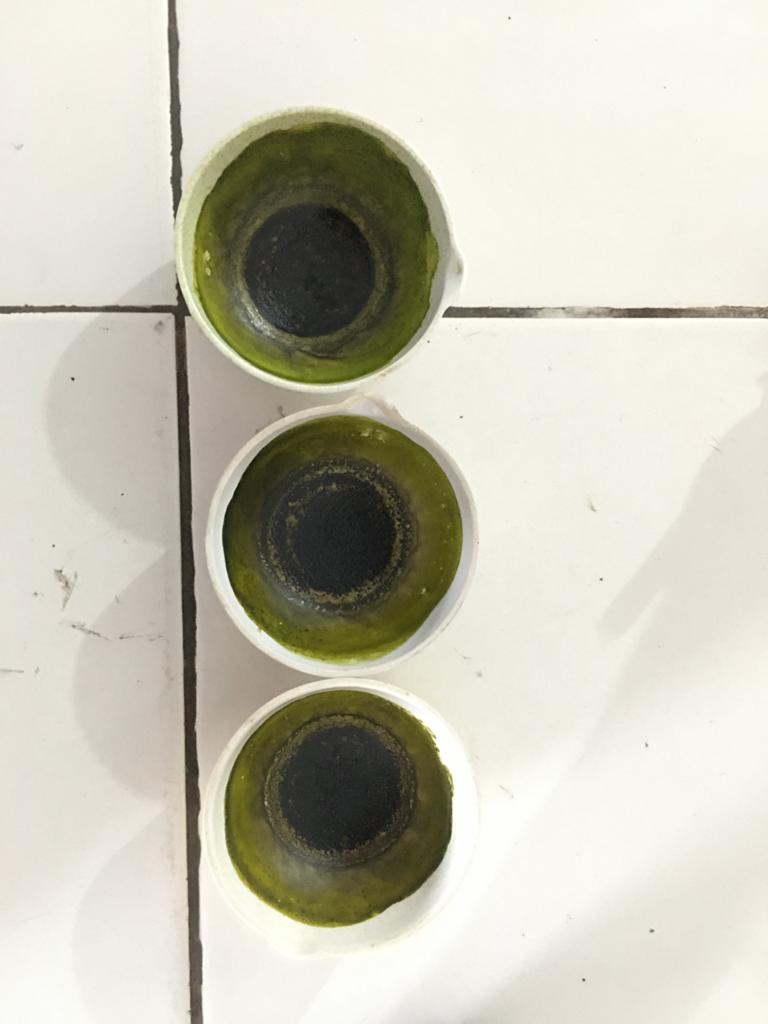 Setelah diuapkan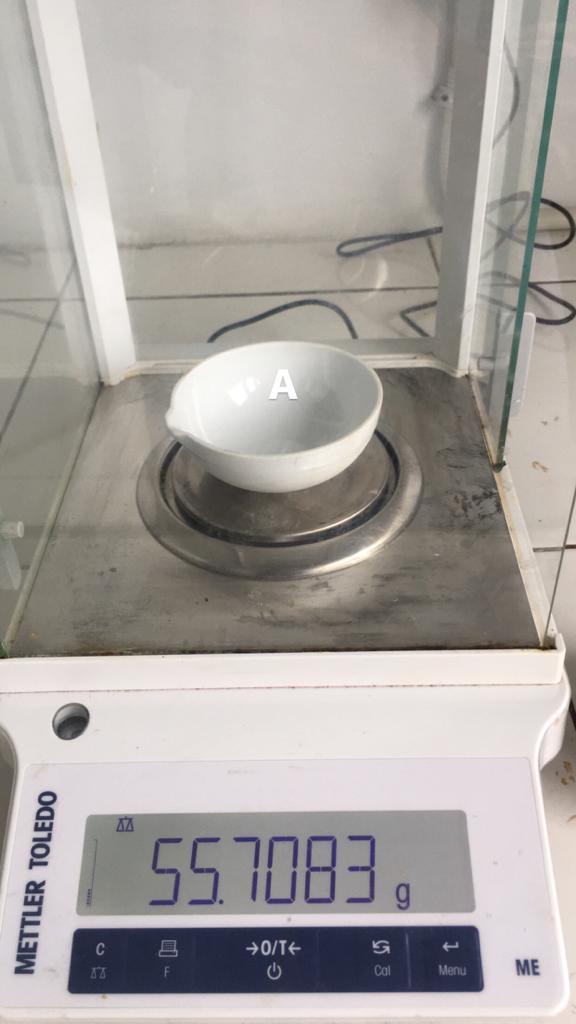 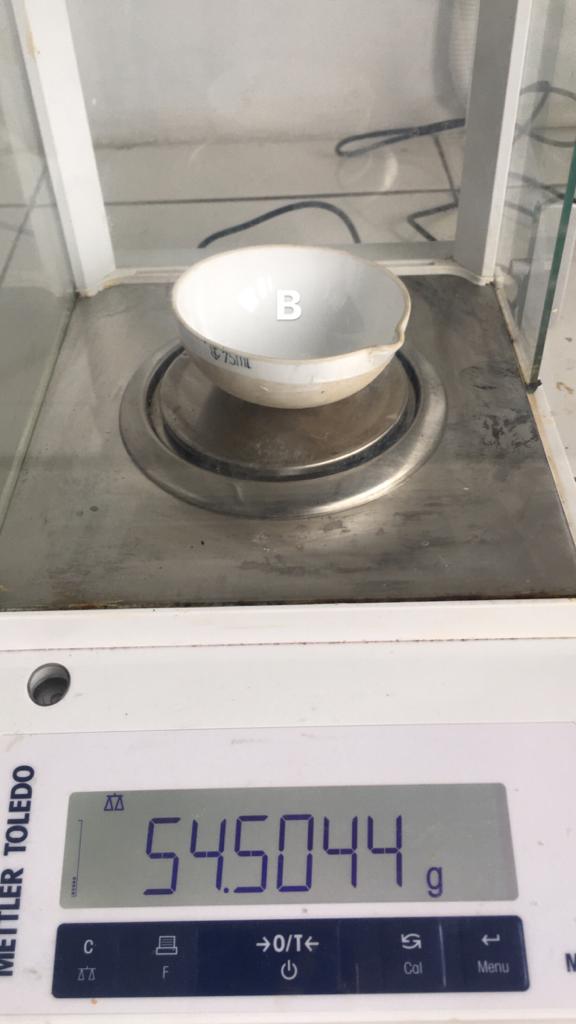 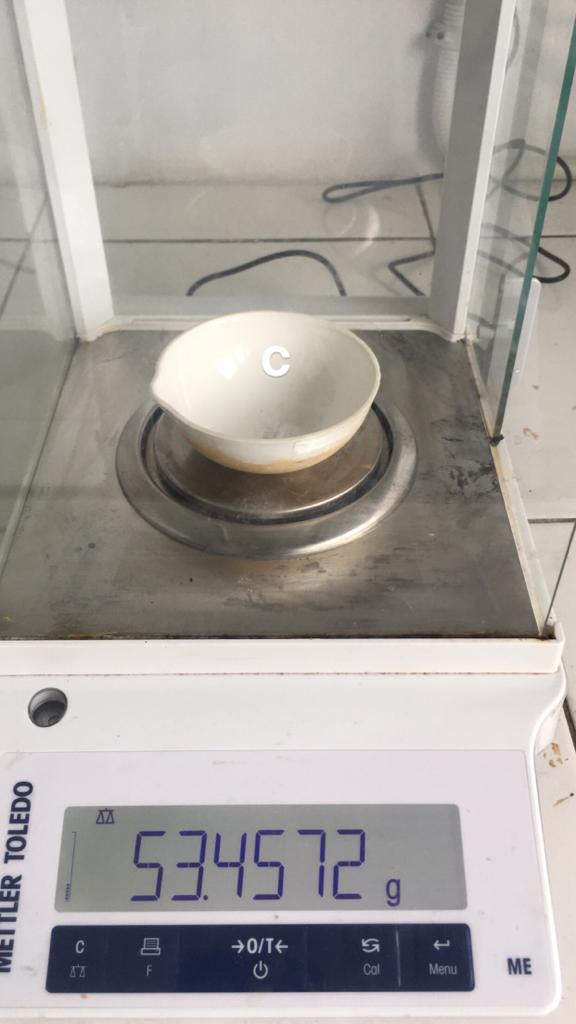 Penimbangan Cawan Kosong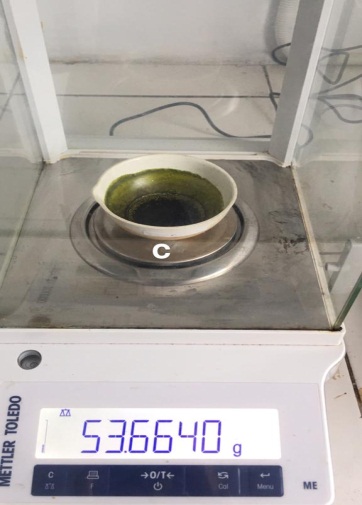 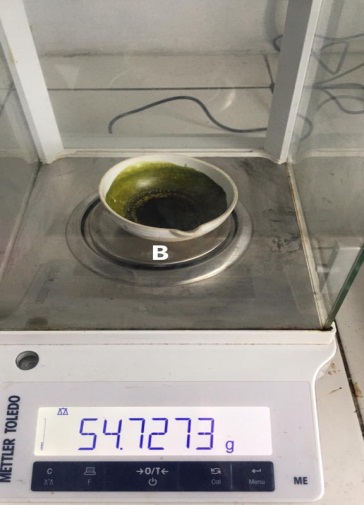 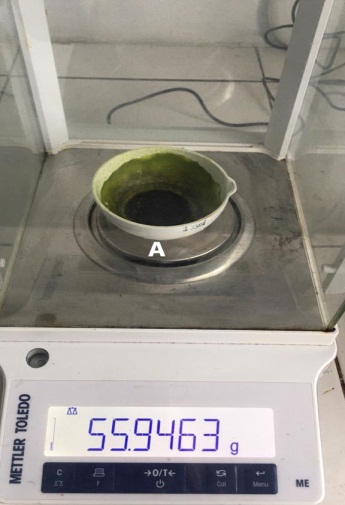 Penimbangan Cawan IsiLampiran 9. (Lanjutan)Penetapan Kadar Sari Yang Larut Dalam Air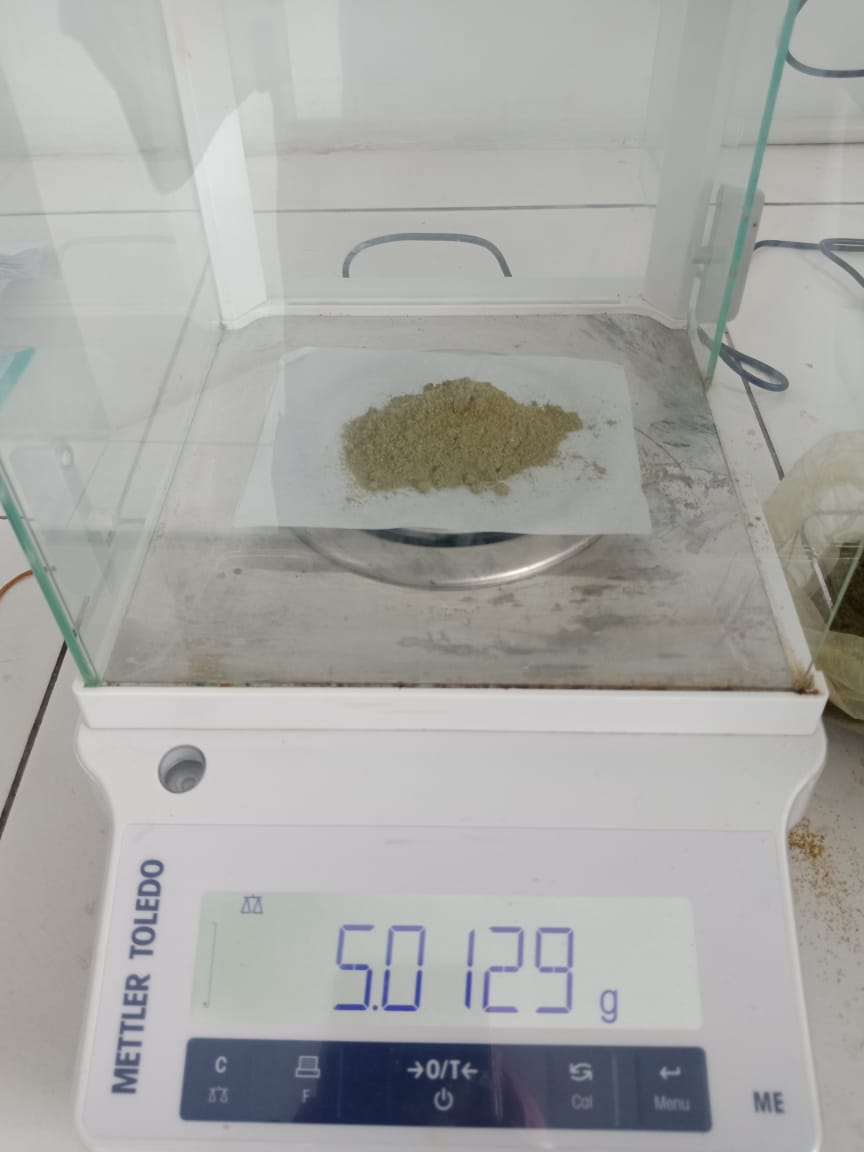 Proses penimbangan sampelSetelah Penguapan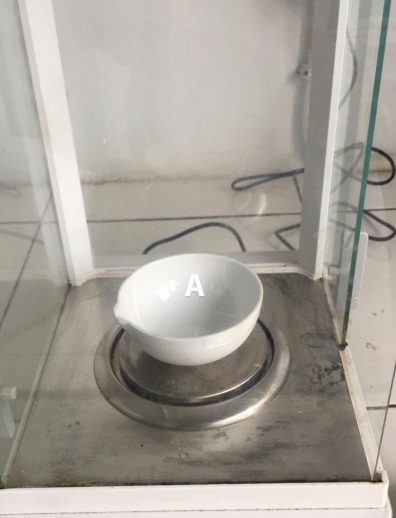 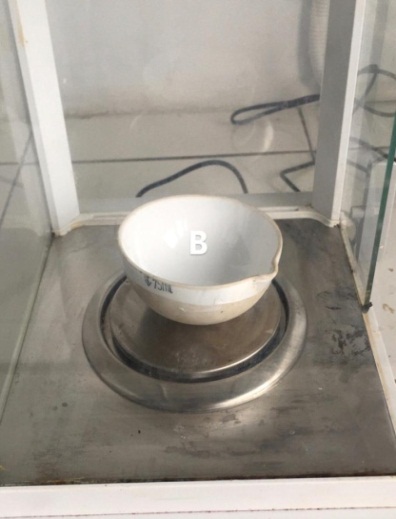 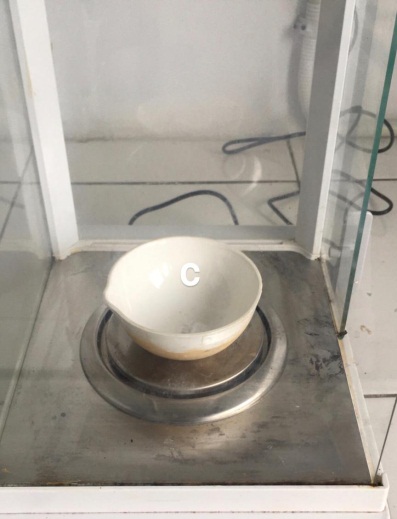 Penimbangan cawan kosong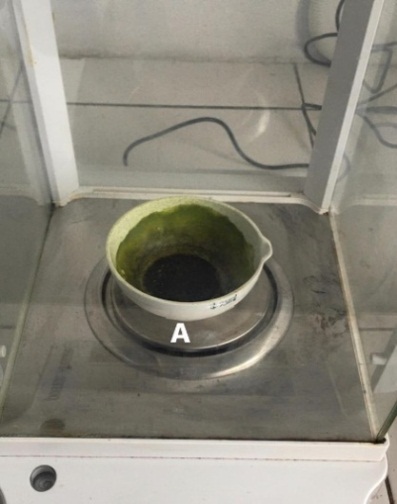 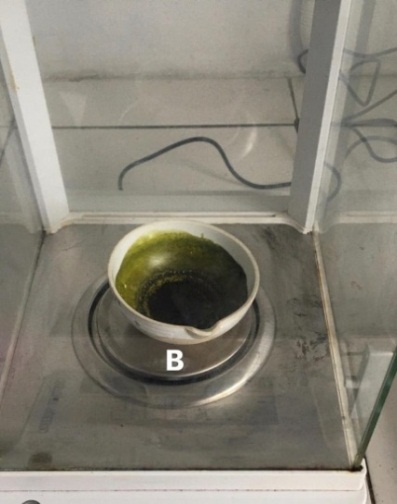 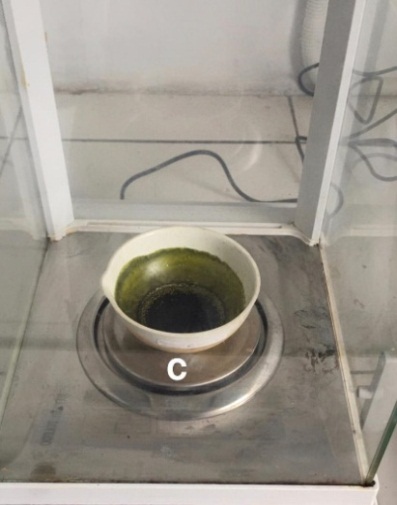 Penimbangan cawan isi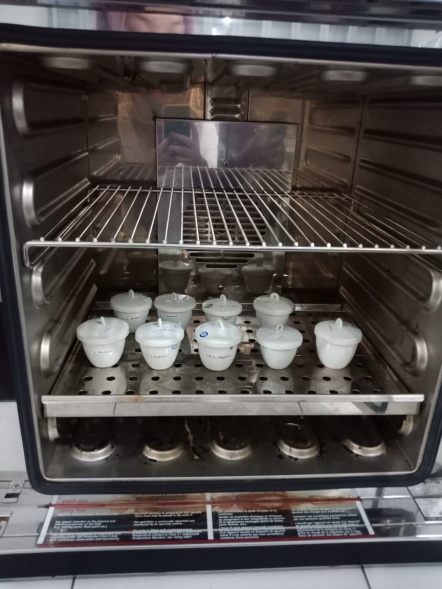 Peoses sterilisasi Lampiran 9. (Lanjutan)Penetapan Kadar Abu Total 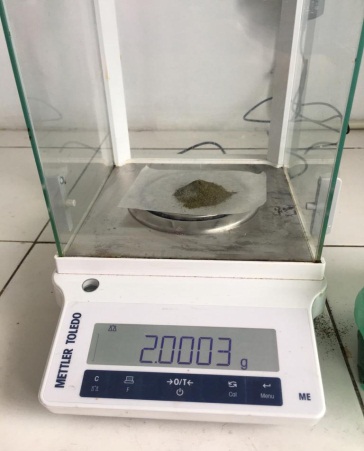 Peoses penimbangan sampel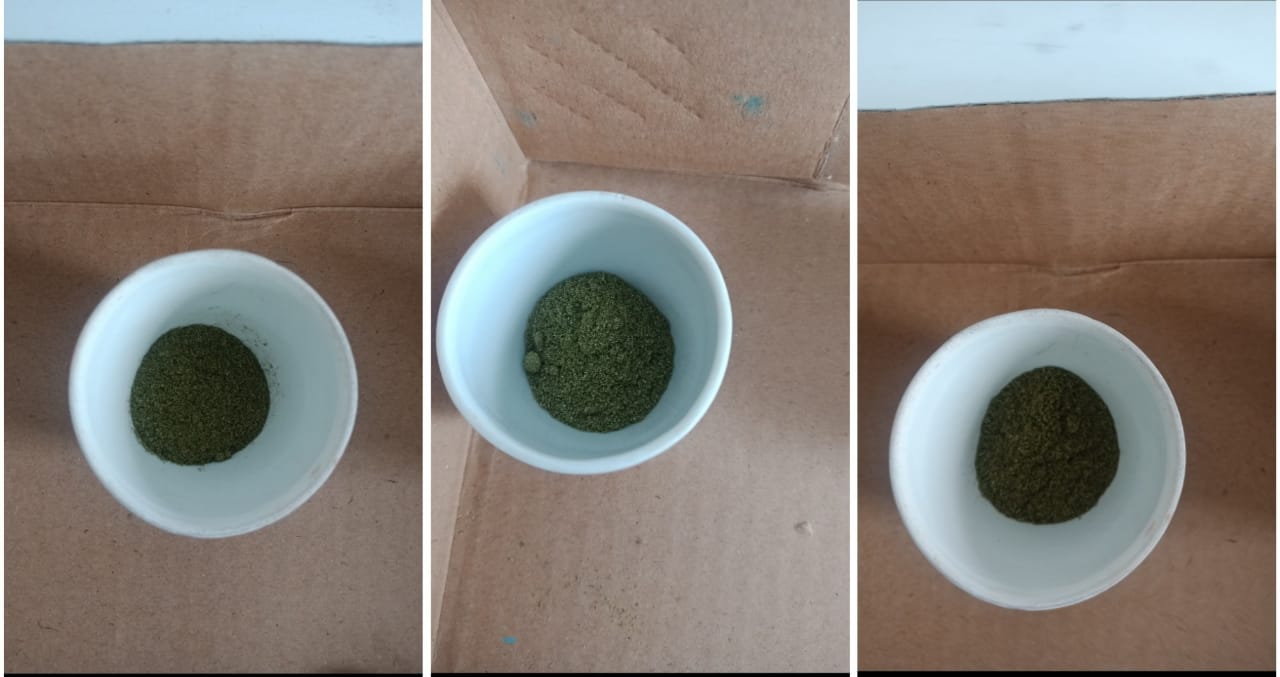 Sampel setelah didalam krus 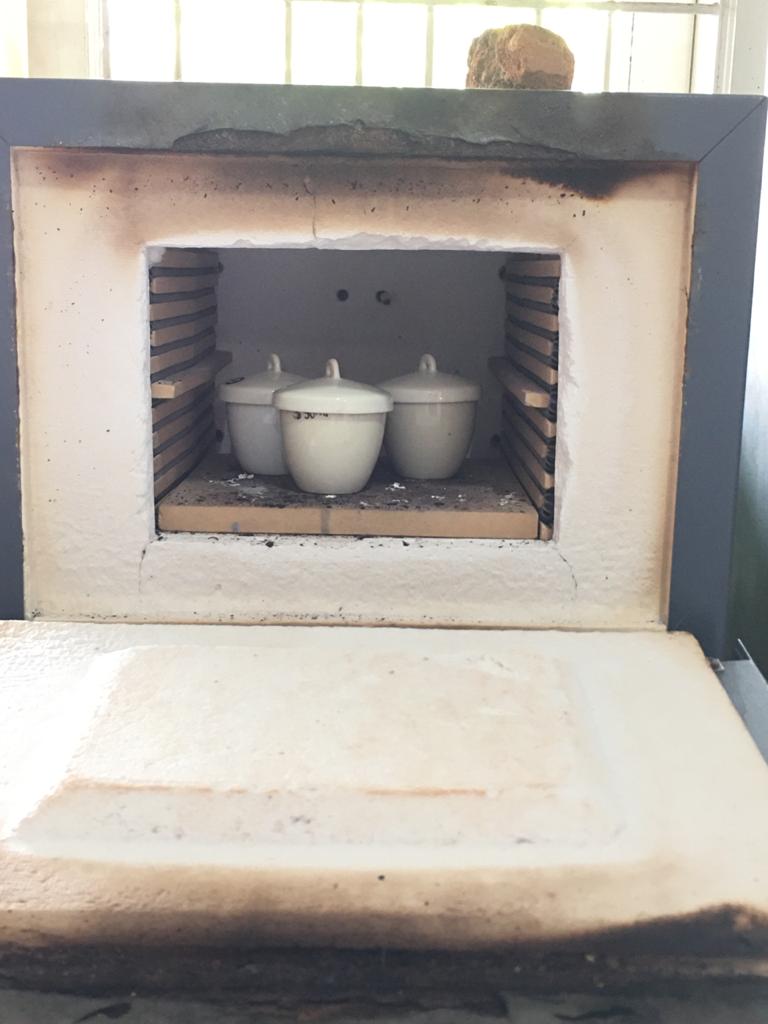 Proses Pengabuan 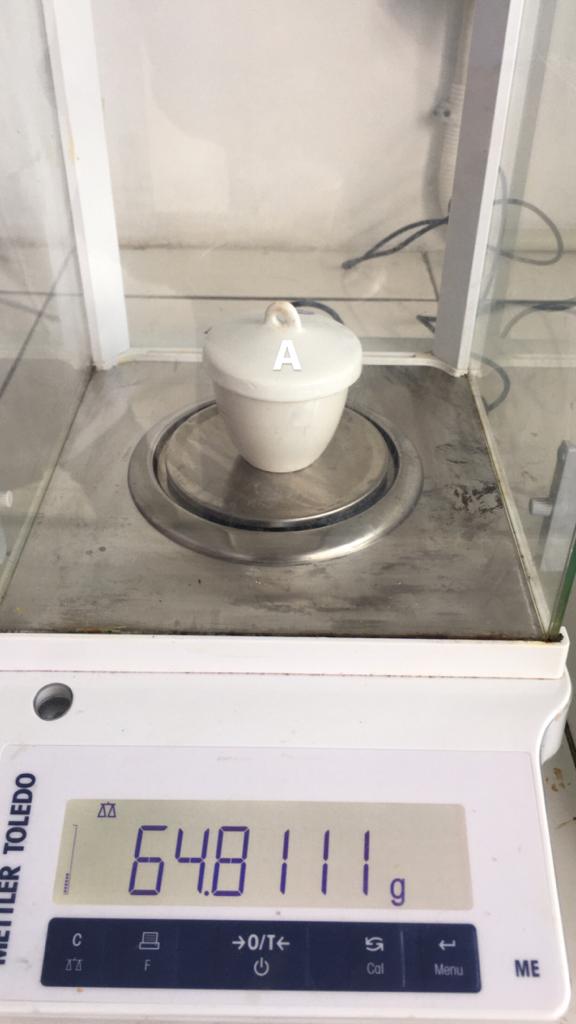 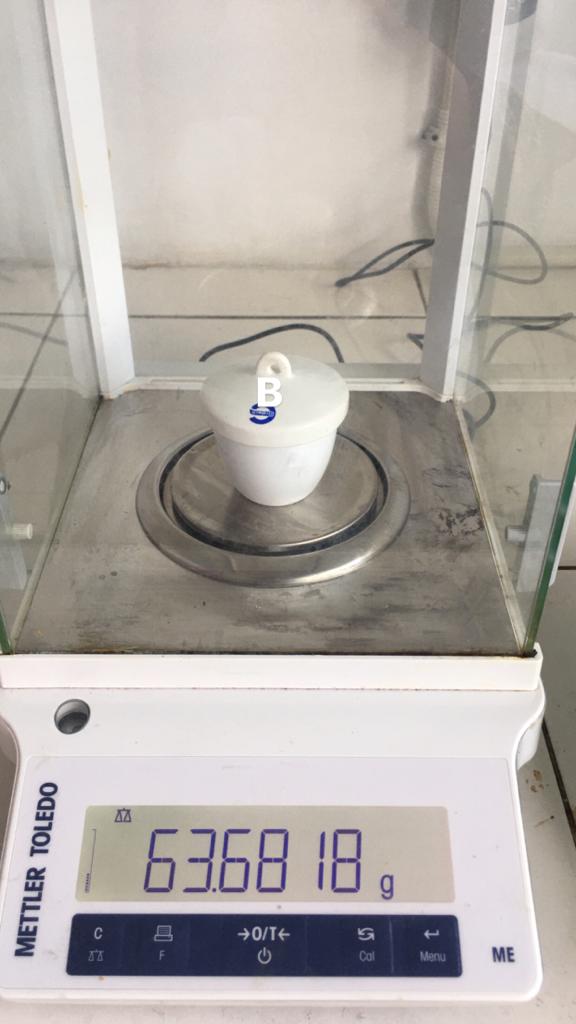 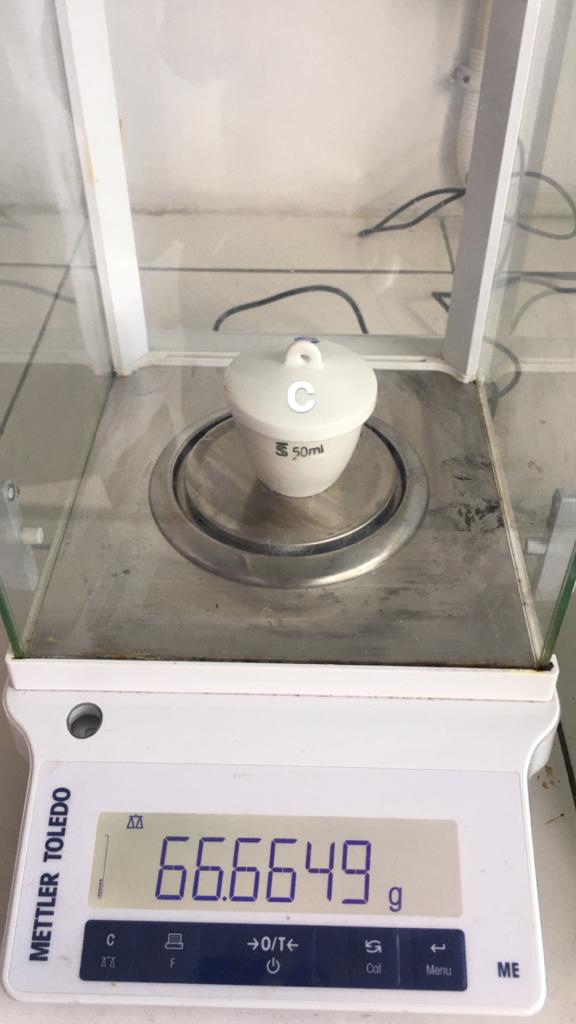 Penimbangan krus kosong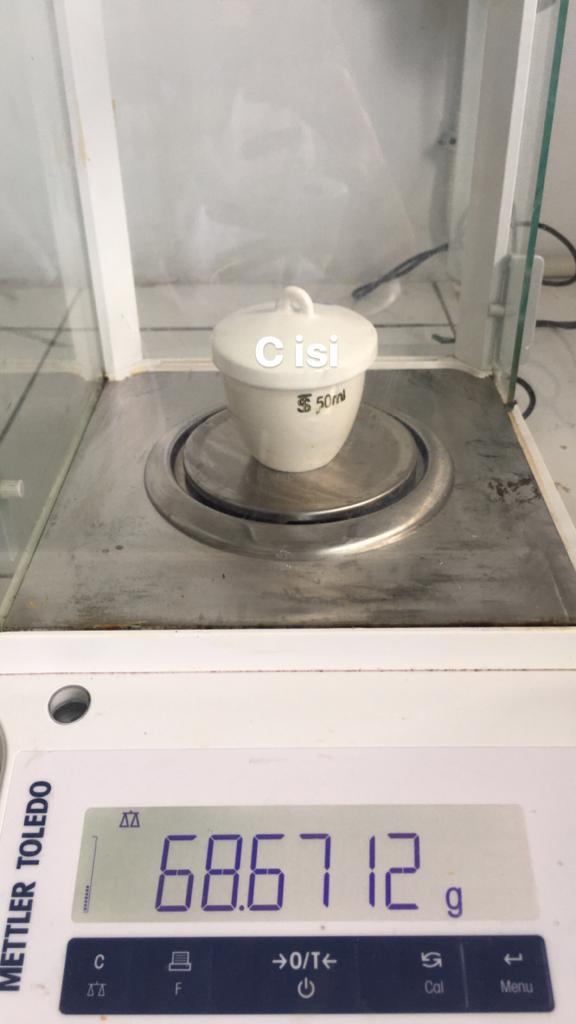 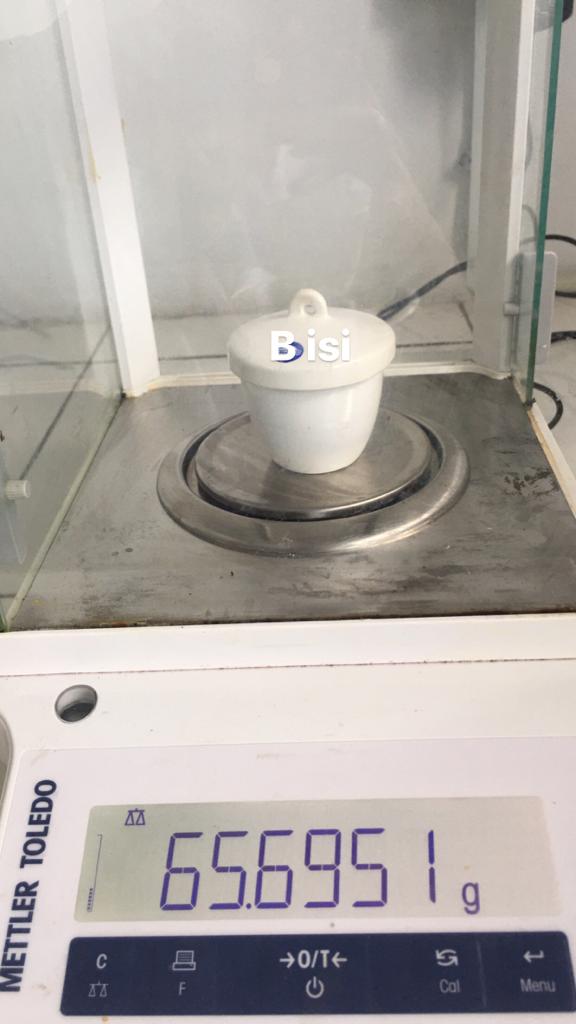 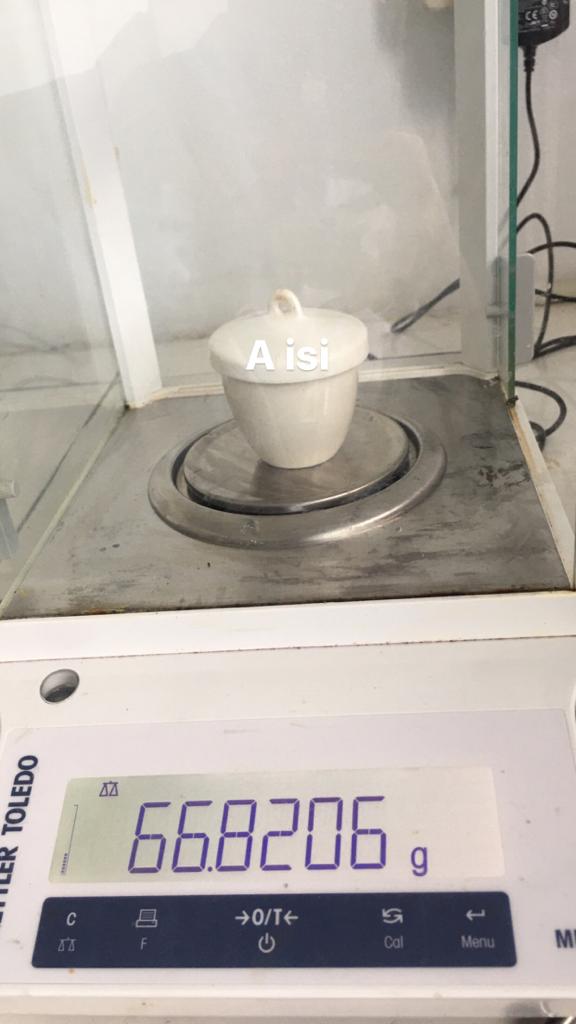 Penimbangan Krus Isi Penetapan Kadar Abu Yang Tidak Larut Dalam Asam 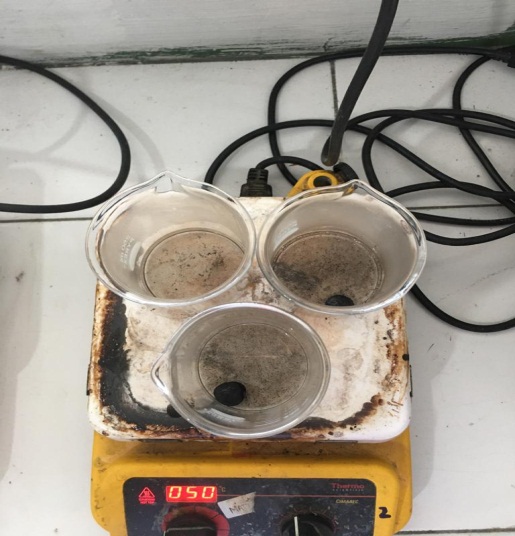 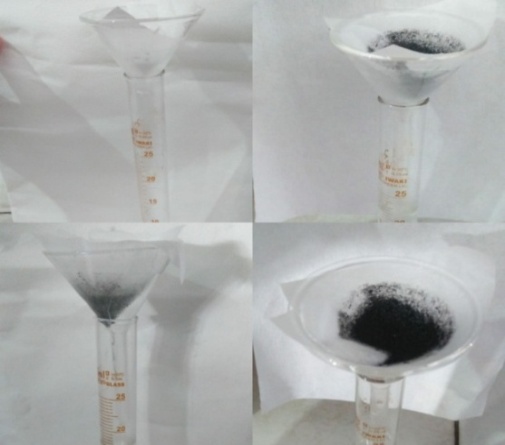      Proses pemanasan dengan HCl		 Proses penyaringan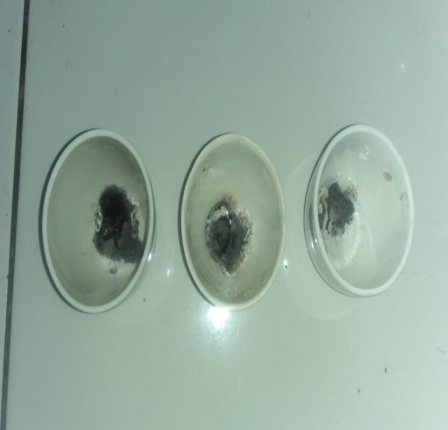 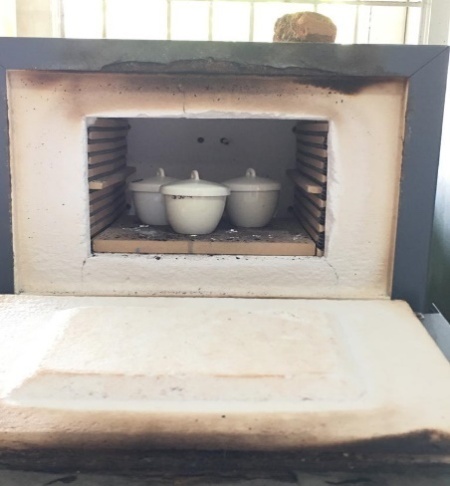 Proses pemasukan kembali kedalam tanur 	      Proses setelah pengabuanPenimbangan Krus Kosong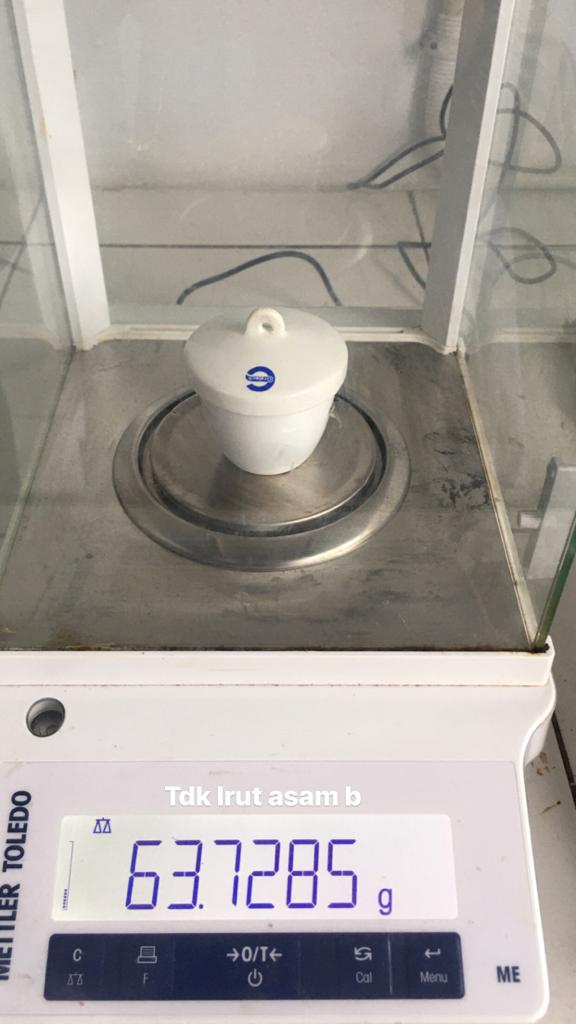 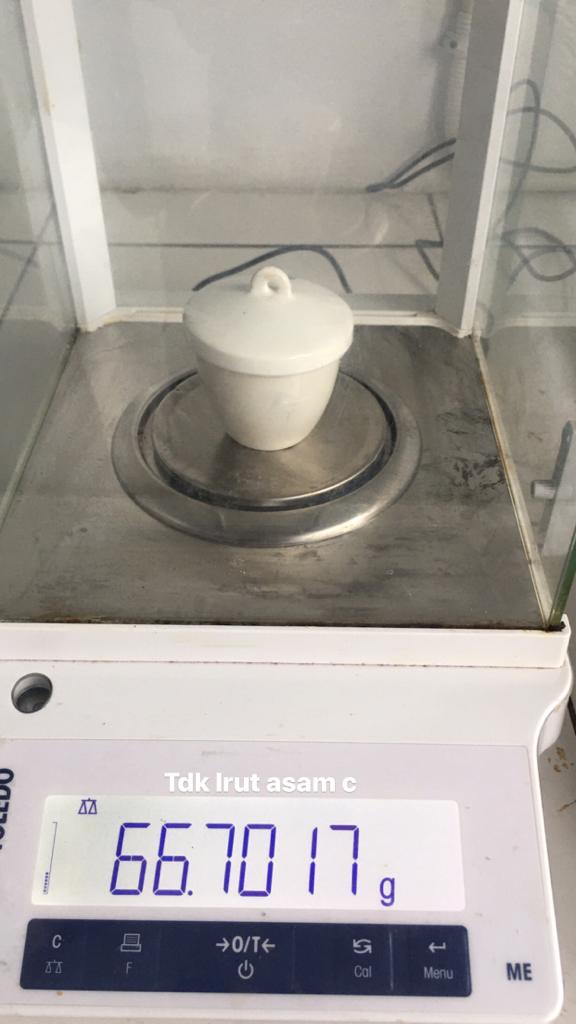 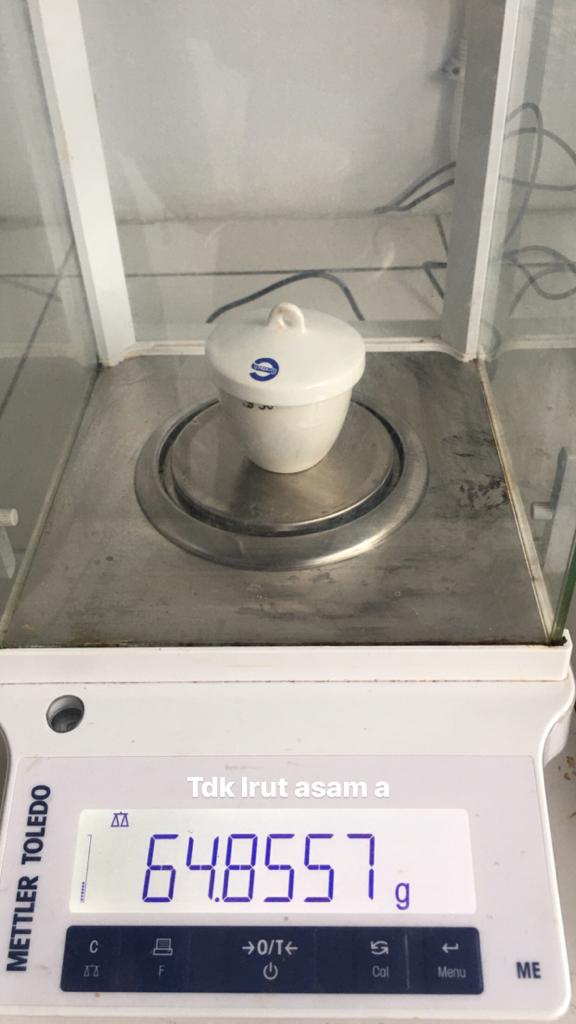 Penimbangan Krus Isi Lampiran 10. Perhitungan Hasil Karakterisasi Simplisia Daun SangitanPenetapan Kadar AirSampel 1Berat Sampel = 5 gVolume awal = 2,2 mlVolume akhir = 2,5 mlPenetapan Kadar Abu TotalSampel 1Berat sampel = 2,000 gBerat Abu = 0,29 gSampel 2Berat sampel = 2,000 gBerat Abu = 0,234 gSampel 3Berat sampel            	= 2,000 gBerat Abu	= 0,187 gPenetapan Kadar yang tidak larut dalam AsamSampel 1Berat sampel = 2,000 gBerat Abu = 0,044 gSampel 2Berat sampel            	= 2,000 gBerat Abu	= 0,047 gSampel 3Berat sampel  = 2,000 gBerat Abu = 0,037 gKadar Sari Larut dalam AirSimplisia 1Berat Simplisia = 5 gBerat Sari = 0,9 gSimplisia 2Berat Simplisia = 5 gBerat Sari = 0,038 gSimplisia 3Berat Simplisia = 5 gBerat Sari = 0,051 gKadar Sari Larut dalam EtanolSimplisia 1Berat Simplisia = 5 gBerat Sari = 0,238 gSimplisia 2Berat Simplisia = 5 gBerat Sari = 0,223 gSimplisia 3Berat Simplisia = 5 gBerat Sari = 0,207 gLampiran 11. 	Bagan Alir Penelitian, Bagan Pembuatan Simplisia, Bagan Alir Pembuatan Ekstrak Dan Bagan Alir Uji Efektivitas AntipiretikBagan Alir PenelitianLampiran 11.  (Lanjutan)Bagan Alir Pembuatan SimplisiaLampiran 11.  (Lanjutan)Bagan Alir Pembuatan Ekstrak		Lampiran 11.  (Lanjutan)Bagan Alir Pengujian FarmakologiLampiran 12. Perhitungan DosisPerhitungan dosis CMC 0,5%CMC 0,5% = jumlah cmc / volume suspensi                   = 0,5 g / 100 ml                   = 500 mg / 100 ml                   = 5 mg / mlPerhitungan CMC 0,5% pada tikus dengan BB = 200 g= 1 mlPerhitungan dosis parasetamolKonversi dosis parasetamol dari manusia (70 kg) ke tikus (200 g) = 0,018Dosis parasetamol untuk manusia dewasa dengan BB (70 kg) = 500 mgMaka dosis parasetamol pada tikus = dosis terapi manusia x 0,018                                                                = 500 mg x 0,018                                                                = 9 mlTikus 200 g                 0,2 kg= 45 mg / kg BBKonsentrasi suspensi parasetamolSuspensi parasetamol 0,5% = jumlah parasetamol / volume suspensi                                                  = 5 g / 100 ml                                                  = 500 mg / 100 ml                                                  = 5 mg / mlLampiran 12. (Lanjutan)Dosis untuk tikus = Dosis parasetamol X BB tikus                                = 45 mg x 0,2 kg                                = 9 mlPerhitungan dosis EEDS 100 mg/kg Konsentrasi suspense EEDSKonsentrasi EED 2% = jumlah EEDS / volume suspense                                          = 2000 mg /100 ml                                          = 20 mg/mlBB tikus 200 g atau 0,2 kgPerhitungan dosis 100 mg/kg BB= 20 mgPerhitungan dosis EEDS 200 mg/kg BBKonsentrasi suspensi EEDSKonsentrasi EEDS 2% = jumlah EEDS / volume suspense                                          = 2000 mg / 100 ml                                          = 20 mg/mlBB tikus 200 g atau 0,2 kgPerhitungan dosis 100 mg/kg BBLampiran 12. (Lanjutan)Perhitungan dosis EEDS 300 mg/kg BBKonsentrasi suspensi EEDSKonsentrasi EEDS 2% = jumlah EEDS / volume suspensi                                          = 2000 mg / 100 ml                                          = 20 mg/mlBB tikus 200 g atau 0,2 kgPerhitungan dosis 300 mg/kg BB= 60 Lampiran 13. Data perlakuan hewanLampiran 14. Tabel Konversi Dosis (g).Lampiran 15. Tabel Volume Maksimum Lambung Pada Hewan (ml)Lampiran 16. Hasil SPSS, ANOVA, Dan DUNCANOnewayPost Hoc TestsHomogeneous SubsetsPerlakuanHewanSuhu awalSuhu demamSuhu rektal tikus (⁰C) selang 30 menitSuhu rektal tikus (⁰C) selang 30 menitSuhu rektal tikus (⁰C) selang 30 menitSuhu rektal tikus (⁰C) selang 30 menitSuhu rektal tikus (⁰C) selang 30 menitSuhu rektal tikus (⁰C) selang 30 menitPerlakuanHewanSuhu awalSuhu demam306090120150180Kontrol Negatif CMC 0,5%137,938,137,137,837,537,337,237,1Kontrol Negatif CMC 0,5%23738,438,237,837,737,637,537,2Kontrol Negatif CMC 0,5%336,838,237,837,737,537,437,237Kontrol Negatif CMC 0,5%437,338,938,838,638,438,338,237,9Kontrol Negatif CMC 0,5%537,538,638,538,438,137,837,637,2Kontrol positif parasetamol137,138,137,937,737,637,437,237,1Kontrol positif parasetamol236,538,237,837,637,437,237,136,2Kontrol positif parasetamol337,638,838,538,238,137,737,537,3Kontrol positif parasetamol437,338,637,837,637,437,237,136Kontrol positif parasetamol536,238,338,137,937,737,537,337,1EEDS 100 mg/kg BB136,238,338,137,937,737,637,537,3EEDS 100 mg/kg BB237,438,538,33837,937,737,537,2EEDS 100 mg/kg BB336,838,638,538,337,837,637,437,1EEDS 100 mg/kg BB437,238,23837,837,637,437,237EEDS 100 mg/kg BB537,13837,837,637,537,437,337,6EEDS 200 mg/kg BB137,238,23837,837,737,537,336,6EEDS 200 mg/kg BB237,438,33837,837,637,437,236,5EEDS 200 mg/kg BB336,538,137,937,737,537,337,136,2EEDS 200 mg/kg BB436,83837,937,637,437,23736,7EEDS 200 mg/kg BB537,138,137,637,537,237,23736,8EEDS 300 mg/kg  BB137,138,137,837,637,337,23,936,7EEDS 300 mg/kg  BB237,238,237,737,537,337,136,836,6EEDS 300 mg/kg  BB336,83837,537,337,136,736,536,2EEDS 300 mg/kg  BB436,738,337,437,136,836,536,236EEDS 300 mg/kg  BB537,338,437,537,337,136,436,236,1KonvensiMencit20 gTikus200 gMarmut400 gKelinci1,5 kgKucing1,5 kgKera4 kgAnjing12 kgManusia70 kgMencit20 g1,07,012,2327,8029,7064,10124,20387,9Tikus200 g0,141,01,743,904,209,2017,8056,0Marmut400 g0,080,571,02,252,405,2010,2031,50Kelinci1,5 g0,040,250,441,01,082,404,5014,20Kucing1,5 g0,030,230,410,921,02,204,1013,0Kera4 kg0,0160,110,190,420,430,11,96,1Anjing12 kg0,0080,060,100,221,240,521,03,10Manusia70 kg0,00260,0180,0310,070,0760,160,321,0Jenis hewanUjiVolume maksimum ( ml) sesuai jalur pemberianVolume maksimum ( ml) sesuai jalur pemberianVolume maksimum ( ml) sesuai jalur pemberianVolume maksimum ( ml) sesuai jalur pemberianVolume maksimum ( ml) sesuai jalur pemberianJenis hewanUjii.vi.mi.ps.cp.oMencit(20-30 g)0,50,051,00,5-1,01,0Tikus(200 g)1,00,12-52-55,0Hamster(50 g)-0,11-22,52,5Marmut(250 g)-0,252-55,010,0Kelinci(3 kg)5-100,510-205-1020,0Kucing(3kg)5-101,010-205-1050,0Anjing(5 kg)10-205,020-5010,0100,0PerlakuanKolmogorov-SmirnovaKolmogorov-SmirnovaKolmogorov-SmirnovaShapiro-WilkShapiro-WilkShapiro-WilkPerlakuanStatisticDfSig.StatisticdfSig.@ToCMC 0,5%,1575,200*,9805,937@ToPCT 0,5 %,2095,200*,9485,721@ToEEDS 100 Mg/Kg BB,2345,200*,9175,509@ToEEDS 200  Mg/Kg BB,2115,200*,9655,844@ToEEDS 300 Mg/kg BB,2215,200*,9155,501TinduksiCMC 0,5%,1735,200*,9585,794TinduksiPCT 0,5 %,2345,200*,9285,585TinduksiEEDS 100 Mg/Kg BB,1755,200*,9745,899TinduksiEEDS 200  Mg/Kg BB,2375,200*,9615,814TinduksiEEDS 300 Mg/kg BB,1365,200*,9875,967@30menitCMC 0,5%,1725,200*,9655,843@30menitPCT 0,5 %,2585,200*,8315,141@30menitEEDS 100 Mg/Kg BB,1595,200*,9905,980@30menitEEDS 200  Mg/Kg BB,3485,047,7795,054@30menitEEDS 300 Mg/kg BB,2875,200*,9145,490@60menitCMC 0,5%,3375,065,8215,120@60menitPCT 0,5 %,2535,200*,8545,207@60menitEEDS 100 Mg/Kg BB,1795,200*,9845,955@60menitEEDS 200  Mg/Kg BB,2215,200*,9025,421@60menitEEDS 300 Mg/kg BB,2215,200*,9535,758@90menitCMC 0,5%,2385,200*,8735,281@90menitPCT 0,5 %,2185,200*,8715,269@90menitEEDS 100 Mg/Kg BB,1365,200*,9875,967@90menitEEDS 200  Mg/Kg BB,1415,200*,9795,928@90menitEEDS 300 Mg/kg BB,2615,200*,8625,236@120menitCMC 0,5%,1815,200*,9235,547@120menitPCT 0,5 %,2275,200*,9105,468@120menitEEDS 100 Mg/Kg BB,2735,200*,8525,201@120menitEEDS 200  Mg/Kg BB,2215,200*,9025,421@120menitEEDS 300 Mg/kg BB,2155,200*,9015,415@150menitCMC 0,5%,2425,200*,8625,236@150menitPCT 0,5 %,2015,200*,8815,314@150menitEEDS 100 Mg/Kg BB,2215,200*,9025,421@150menitEEDS 200  Mg/Kg BB,2215,200*,9025,421@150menitEEDS 300 Mg/kg BB,2365,200*,8705,265@180menitCMC 0,5%,3895,013,7625,039@180menitPCT 0,5 %,3285,084,8285,134@180menitEEDS 100 Mg/Kg BB,1975,200*,9435,685@180menitEEDS 200  Mg/Kg BB,1975,200*,9435,685@180menitEEDS 300 Mg/kg BB,2505,200*,8855,332*. This is a lower bound of the true significance.*. This is a lower bound of the true significance.*. This is a lower bound of the true significance.*. This is a lower bound of the true significance.*. This is a lower bound of the true significance.*. This is a lower bound of the true significance.*. This is a lower bound of the true significance.*. This is a lower bound of the true significance.a. Lilliefors Significance Correctiona. Lilliefors Significance Correctiona. Lilliefors Significance Correctiona. Lilliefors Significance Correctiona. Lilliefors Significance Correctiona. Lilliefors Significance Correctiona. Lilliefors Significance Correctiona. Lilliefors Significance CorrectionDescriptivesDescriptivesDescriptivesDescriptivesDescriptivesDescriptivesDescriptivesDescriptivesDescriptivesDescriptivesNMeanStd. DeviationStd. Error95% Confidence Interval for Mean95% Confidence Interval for MeanMinimumMaximumNMeanStd. DeviationStd. ErrorLower BoundUpper BoundMinimumMaximum@ToCMC 0,5%537,300,4301,192436,76637,83436,837,9@ToPCT 0,5 %536,940,5771,258136,22337,65736,237,6@ToEEDS 100 Mg/Kg BB536,940,4669,208836,36037,52036,237,4@ToEEDS 200  Mg/Kg BB537,000,3536,158136,56137,43936,537,4@ToEEDS 300 Mg/kg BB537,020,2588,115836,69937,34136,737,3@ToTotal2537,040,4163,083336,86837,21236,237,9TinduksiCMC 0,5%538,440,3209,143538,04238,83838,138,9TinduksiPCT 0,5 %538,400,2915,130438,03838,76238,138,8TinduksiEEDS 100 Mg/Kg BB538,320,2387,106838,02438,61638,038,6TinduksiEEDS 200  Mg/Kg BB538,140,1140,051037,99838,28238,038,3TinduksiEEDS 300 Mg/kg BB538,200,1581,070738,00438,39638,038,4TinduksiTotal2538,300,2466,049338,19838,40238,038,9@30menitCMC 0,5%538,080,6611,295637,25938,90137,138,8@30menitPCT 0,5 %538,020,2950,131937,65438,38637,838,5@30menitEEDS 100 Mg/Kg BB538,140,2702,120837,80538,47537,838,5@30menitEEDS 200  Mg/Kg BB537,880,1643,073537,67638,08437,638,0@30menitEEDS 300 Mg/kg BB537,580,1643,073537,37637,78437,437,8@30menitTotal2537,940,3873,077537,78038,10037,138,8@60menitCMC 0,5%538,060,4099,183337,55138,56937,738,6@60menitPCT 0,5 %537,800,2550,114037,48338,11737,638,2@60menitEEDS 100 Mg/Kg BB537,920,2588,115837,59938,24137,638,3@60menitEEDS 200  Mg/Kg BB537,680,1304,058337,51837,84237,537,8@60menitEEDS 300 Mg/kg BB537,360,1949,087237,11837,60237,137,6@60menitTotal2537,764,3439,068837,62237,90637,138,6@90menitCMC 0,5%537,840,3975,177837,34638,33437,538,4@90menitPCT 0,5 %537,640,2881,128837,28237,99837,438,1@90menitEEDS 100 Mg/Kg BB537,700,1581,070737,50437,89637,537,9@90menitEEDS 200  Mg/Kg BB537,480,1924,086037,24137,71937,237,7@90menitEEDS 300 Mg/kg BB537,120,2049,091736,86637,37436,837,3@90menitTotal2537,556,3477,069537,41237,70036,838,4@120menitCMC 0,5%537,680,3962,177237,18838,17237,338,3@120menitPCT 0,5 %537,400,2121,094937,13737,66337,237,7@120menitEEDS 100 Mg/Kg BB537,540,1342,060037,37337,70737,437,7@120menitEEDS 200  Mg/Kg BB537,320,1304,058337,15837,48237,237,5@120menitEEDS 300 Mg/kg BB536,780,3564,159436,33837,22236,437,2@120menitTotal2537,344,3990,079837,17937,50936,438,3@150menitCMC 0,5%537,540,4099,183337,03138,04937,238,2@150menitPCT 0,5 %537,240,1673,074837,03237,44837,137,5@150menitEEDS 100 Mg/Kg BB537,380,1304,058337,21837,54237,237,5@150menitEEDS 200  Mg/Kg BB537,120,1304,058336,95837,28237,037,3@150menitEEDS 300 Mg/kg BB536,520,3271,146336,11436,92636,236,9@150menitTotal2537,160,4282,085636,98337,33736,238,2@180menitCMC 0,5%537,280,3564,159436,83837,72237,037,9@180menitPCT 0,5 %536,740,5941,265736,00237,47836,037,3@180menitEEDS 100 Mg/Kg BB537,240,2302,103036,95437,52637,037,6@180menitEEDS 200  Mg/Kg BB536,560,2302,103036,27436,84636,236,8@180menitEEDS 300 Mg/kg BB536,320,3114,139335,93336,70736,036,7@180menitTotal2536,828,5120,102436,61737,03936,037,9ANOVAANOVAANOVAANOVAANOVAANOVAANOVASum of SquaresdfMean SquareFSig.@ToBetween Groups,4484,112,603,665@ToWithin Groups3,71220,186@ToTotal4,16024TinduksiBetween Groups,3284,0821,449,255TinduksiWithin Groups1,13220,057TinduksiTotal1,46024@30menitBetween Groups,9964,2491,912,148@30menitWithin Groups2,60420,130@30menitTotal3,60024@60menitBetween Groups1,4184,3544,992,006@60menitWithin Groups1,42020,071@60menitTotal2,83824@90menitBetween Groups1,5224,3805,513,004@90menitWithin Groups1,38020,069@90menitTotal2,90224@120menitBetween Groups2,3664,5918,124,000@120menitWithin Groups1,45620,073@120menitTotal3,82224@150menitBetween Groups3,0524,76311,320,000@150menitWithin Groups1,34820,067@150menitTotal4,40024@180menitBetween Groups3,5584,8906,512,002@180menitWithin Groups2,73220,137@180menitTotal6,29024Multiple ComparisonsMultiple ComparisonsMultiple ComparisonsMultiple ComparisonsMultiple ComparisonsMultiple ComparisonsMultiple ComparisonsMultiple ComparisonsTukey HSD  Tukey HSD  Tukey HSD  Tukey HSD  Tukey HSD  Tukey HSD  Tukey HSD  Tukey HSD  Dependent Variable(I) Perlakuan(J) PerlakuanMean Difference (I-J)Std. ErrorSig.95% Confidence Interval95% Confidence IntervalDependent Variable(I) Perlakuan(J) PerlakuanMean Difference (I-J)Std. ErrorSig.Lower BoundUpper Bound@ToCMC 0,5%PCT 0,5 %,3600,2725,682-,4551,175@ToCMC 0,5%EEDS 100 Mg/Kg BB,3600,2725,682-,4551,175@ToCMC 0,5%EEDS 200  Mg/Kg BB,3000,2725,804-,5151,115@ToCMC 0,5%EEDS 300 Mg/kg BB,2800,2725,840-,5351,095@ToPCT 0,5 %CMC 0,5%-,3600,2725,682-1,175,455@ToPCT 0,5 %EEDS 100 Mg/Kg BB,0000,27251,000-,815,815@ToPCT 0,5 %EEDS 200  Mg/Kg BB-,0600,2725,999-,875,755@ToPCT 0,5 %EEDS 300 Mg/kg BB-,0800,2725,998-,895,735@ToEEDS 100 Mg/Kg BBCMC 0,5%-,3600,2725,682-1,175,455@ToEEDS 100 Mg/Kg BBPCT 0,5 %,0000,27251,000-,815,815@ToEEDS 100 Mg/Kg BBEEDS 200  Mg/Kg BB-,0600,2725,999-,875,755@ToEEDS 100 Mg/Kg BBEEDS 300 Mg/kg BB-,0800,2725,998-,895,735@ToEEDS 200  Mg/Kg BBCMC 0,5%-,3000,2725,804-1,115,515@ToEEDS 200  Mg/Kg BBPCT 0,5 %,0600,2725,999-,755,875@ToEEDS 200  Mg/Kg BBEEDS 100 Mg/Kg BB,0600,2725,999-,755,875@ToEEDS 200  Mg/Kg BBEEDS 300 Mg/kg BB-,0200,27251,000-,835,795@ToEEDS 300 Mg/kg BBCMC 0,5%-,2800,2725,840-1,095,535@ToEEDS 300 Mg/kg BBPCT 0,5 %,0800,2725,998-,735,895@ToEEDS 300 Mg/kg BBEEDS 100 Mg/Kg BB,0800,2725,998-,735,895@ToEEDS 300 Mg/kg BBEEDS 200  Mg/Kg BB,0200,27251,000-,795,835TinduksiCMC 0,5%PCT 0,5 %,0400,1505,999-,410,490TinduksiCMC 0,5%EEDS 100 Mg/Kg BB,1200,1505,928-,330,570TinduksiCMC 0,5%EEDS 200  Mg/Kg BB,3000,1505,304-,150,750TinduksiCMC 0,5%EEDS 300 Mg/kg BB,2400,1505,517-,210,690TinduksiPCT 0,5 %CMC 0,5%-,0400,1505,999-,490,410TinduksiPCT 0,5 %EEDS 100 Mg/Kg BB,0800,1505,983-,370,530TinduksiPCT 0,5 %EEDS 200  Mg/Kg BB,2600,1505,440-,190,710TinduksiPCT 0,5 %EEDS 300 Mg/kg BB,2000,1505,677-,250,650TinduksiEEDS 100 Mg/Kg BBCMC 0,5%-,1200,1505,928-,570,330TinduksiEEDS 100 Mg/Kg BBPCT 0,5 %-,0800,1505,983-,530,370TinduksiEEDS 100 Mg/Kg BBEEDS 200  Mg/Kg BB,1800,1505,753-,270,630TinduksiEEDS 100 Mg/Kg BBEEDS 300 Mg/kg BB,1200,1505,928-,330,570TinduksiEEDS 200  Mg/Kg BBCMC 0,5%-,3000,1505,304-,750,150TinduksiEEDS 200  Mg/Kg BBPCT 0,5 %-,2600,1505,440-,710,190TinduksiEEDS 200  Mg/Kg BBEEDS 100 Mg/Kg BB-,1800,1505,753-,630,270TinduksiEEDS 200  Mg/Kg BBEEDS 300 Mg/kg BB-,0600,1505,994-,510,390TinduksiEEDS 300 Mg/kg BBCMC 0,5%-,2400,1505,517-,690,210TinduksiEEDS 300 Mg/kg BBPCT 0,5 %-,2000,1505,677-,650,250TinduksiEEDS 300 Mg/kg BBEEDS 100 Mg/Kg BB-,1200,1505,928-,570,330TinduksiEEDS 300 Mg/kg BBEEDS 200  Mg/Kg BB,0600,1505,994-,390,510@30menitCMC 0,5%PCT 0,5 %,0600,2282,999-,623,743@30menitCMC 0,5%EEDS 100 Mg/Kg BB-,0600,2282,999-,743,623@30menitCMC 0,5%EEDS 200  Mg/Kg BB,2000,2282,902-,483,883@30menitCMC 0,5%EEDS 300 Mg/kg BB,5000,2282,223-,1831,183@30menitPCT 0,5 %CMC 0,5%-,0600,2282,999-,743,623@30menitPCT 0,5 %EEDS 100 Mg/Kg BB-,1200,2282,984-,803,563@30menitPCT 0,5 %EEDS 200  Mg/Kg BB,1400,2282,971-,543,823@30menitPCT 0,5 %EEDS 300 Mg/kg BB,4400,2282,335-,2431,123@30menitEEDS 100 Mg/Kg BBCMC 0,5%,0600,2282,999-,623,743@30menitEEDS 100 Mg/Kg BBPCT 0,5 %,1200,2282,984-,563,803@30menitEEDS 100 Mg/Kg BBEEDS 200  Mg/Kg BB,2600,2282,784-,423,943@30menitEEDS 100 Mg/Kg BBEEDS 300 Mg/kg BB,5600,2282,142-,1231,243@30menitEEDS 200  Mg/Kg BBCMC 0,5%-,2000,2282,902-,883,483@30menitEEDS 200  Mg/Kg BBPCT 0,5 %-,1400,2282,971-,823,543@30menitEEDS 200  Mg/Kg BBEEDS 100 Mg/Kg BB-,2600,2282,784-,943,423@30menitEEDS 200  Mg/Kg BBEEDS 300 Mg/kg BB,3000,2282,686-,383,983@30menitEEDS 300 Mg/kg BBCMC 0,5%-,5000,2282,223-1,183,183@30menitEEDS 300 Mg/kg BBPCT 0,5 %-,4400,2282,335-1,123,243@30menitEEDS 300 Mg/kg BBEEDS 100 Mg/Kg BB-,5600,2282,142-1,243,123@30menitEEDS 300 Mg/kg BBEEDS 200  Mg/Kg BB-,3000,2282,686-,983,383@60menitCMC 0,5%PCT 0,5 %,2600,1685,548-,244,764@60menitCMC 0,5%EEDS 100 Mg/Kg BB,1400,1685,918-,364,644@60menitCMC 0,5%EEDS 200  Mg/Kg BB,3800,1685,201-,124,884@60menitCMC 0,5%EEDS 300 Mg/kg BB,7000*,1685,004,1961,204@60menitPCT 0,5 %CMC 0,5%-,2600,1685,548-,764,244@60menitPCT 0,5 %EEDS 100 Mg/Kg BB-,1200,1685,951-,624,384@60menitPCT 0,5 %EEDS 200  Mg/Kg BB,1200,1685,951-,384,624@60menitPCT 0,5 %EEDS 300 Mg/kg BB,4400,1685,106-,064,944@60menitEEDS 100 Mg/Kg BBCMC 0,5%-,1400,1685,918-,644,364@60menitEEDS 100 Mg/Kg BBPCT 0,5 %,1200,1685,951-,384,624@60menitEEDS 100 Mg/Kg BBEEDS 200  Mg/Kg BB,2400,1685,620-,264,744@60menitEEDS 100 Mg/Kg BBEEDS 300 Mg/kg BB,5600*,1685,025,0561,064@60menitEEDS 200  Mg/Kg BBCMC 0,5%-,3800,1685,201-,884,124@60menitEEDS 200  Mg/Kg BBPCT 0,5 %-,1200,1685,951-,624,384@60menitEEDS 200  Mg/Kg BBEEDS 100 Mg/Kg BB-,2400,1685,620-,744,264@60menitEEDS 200  Mg/Kg BBEEDS 300 Mg/kg BB,3200,1685,350-,184,824@60menitEEDS 300 Mg/kg BBCMC 0,5%-,7000*,1685,004-1,204-,196@60menitEEDS 300 Mg/kg BBPCT 0,5 %-,4400,1685,106-,944,064@60menitEEDS 300 Mg/kg BBEEDS 100 Mg/Kg BB-,5600*,1685,025-1,064-,056@60menitEEDS 300 Mg/kg BBEEDS 200  Mg/Kg BB-,3200,1685,350-,824,184@90menitCMC 0,5%PCT 0,5 %,2000,1661,749-,297,697@90menitCMC 0,5%EEDS 100 Mg/Kg BB,1400,1661,914-,357,637@90menitCMC 0,5%EEDS 200  Mg/Kg BB,3600,1661,232-,137,857@90menitCMC 0,5%EEDS 300 Mg/kg BB,7200*,1661,003,2231,217@90menitPCT 0,5 %CMC 0,5%-,2000,1661,749-,697,297@90menitPCT 0,5 %EEDS 100 Mg/Kg BB-,0600,1661,996-,557,437@90menitPCT 0,5 %EEDS 200  Mg/Kg BB,1600,1661,868-,337,657@90menitPCT 0,5 %EEDS 300 Mg/kg BB,5200*,1661,038,0231,017@90menitEEDS 100 Mg/Kg BBCMC 0,5%-,1400,1661,914-,637,357@90menitEEDS 100 Mg/Kg BBPCT 0,5 %,0600,1661,996-,437,557@90menitEEDS 100 Mg/Kg BBEEDS 200  Mg/Kg BB,2200,1661,680-,277,717@90menitEEDS 100 Mg/Kg BBEEDS 300 Mg/kg BB,5800*,1661,017,0831,077@90menitEEDS 200  Mg/Kg BBCMC 0,5%-,3600,1661,232-,857,137@90menitEEDS 200  Mg/Kg BBPCT 0,5 %-,1600,1661,868-,657,337@90menitEEDS 200  Mg/Kg BBEEDS 100 Mg/Kg BB-,2200,1661,680-,717,277@90menitEEDS 200  Mg/Kg BBEEDS 300 Mg/kg BB,3600,1661,232-,137,857@90menitEEDS 300 Mg/kg BBCMC 0,5%-,7200*,1661,003-1,217-,223@90menitEEDS 300 Mg/kg BBPCT 0,5 %-,5200*,1661,038-1,017-,023@90menitEEDS 300 Mg/kg BBEEDS 100 Mg/Kg BB-,5800*,1661,017-1,077-,083@90menitEEDS 300 Mg/kg BBEEDS 200  Mg/Kg BB-,3600,1661,232-,857,137@120menitCMC 0,5%PCT 0,5 %,2800,1706,490-,231,791@120menitCMC 0,5%EEDS 100 Mg/Kg BB,1400,1706,921-,371,651@120menitCMC 0,5%EEDS 200  Mg/Kg BB,3600,1706,255-,151,871@120menitCMC 0,5%EEDS 300 Mg/kg BB,9000*,1706,000,3891,411@120menitPCT 0,5 %CMC 0,5%-,2800,1706,490-,791,231@120menitPCT 0,5 %EEDS 100 Mg/Kg BB-,1400,1706,921-,651,371@120menitPCT 0,5 %EEDS 200  Mg/Kg BB,0800,1706,989-,431,591@120menitPCT 0,5 %EEDS 300 Mg/kg BB,6200*,1706,013,1091,131@120menitEEDS 100 Mg/Kg BBCMC 0,5%-,1400,1706,921-,651,371@120menitEEDS 100 Mg/Kg BBPCT 0,5 %,1400,1706,921-,371,651@120menitEEDS 100 Mg/Kg BBEEDS 200  Mg/Kg BB,2200,1706,701-,291,731@120menitEEDS 100 Mg/Kg BBEEDS 300 Mg/kg BB,7600*,1706,002,2491,271@120menitEEDS 200  Mg/Kg BBCMC 0,5%-,3600,1706,255-,871,151@120menitEEDS 200  Mg/Kg BBPCT 0,5 %-,0800,1706,989-,591,431@120menitEEDS 200  Mg/Kg BBEEDS 100 Mg/Kg BB-,2200,1706,701-,731,291@120menitEEDS 200  Mg/Kg BBEEDS 300 Mg/kg BB,5400*,1706,035,0291,051@120menitEEDS 300 Mg/kg BBCMC 0,5%-,9000*,1706,000-1,411-,389@120menitEEDS 300 Mg/kg BBPCT 0,5 %-,6200*,1706,013-1,131-,109@120menitEEDS 300 Mg/kg BBEEDS 100 Mg/Kg BB-,7600*,1706,002-1,271-,249@120menitEEDS 300 Mg/kg BBEEDS 200  Mg/Kg BB-,5400*,1706,035-1,051-,029@150menitCMC 0,5%PCT 0,5 %,3000,1642,386-,191,791@150menitCMC 0,5%EEDS 100 Mg/Kg BB,1600,1642,863-,331,651@150menitCMC 0,5%EEDS 200  Mg/Kg BB,4200,1642,117-,071,911@150menitCMC 0,5%EEDS 300 Mg/kg BB1,0200*,1642,000,5291,511@150menitPCT 0,5 %CMC 0,5%-,3000,1642,386-,791,191@150menitPCT 0,5 %EEDS 100 Mg/Kg BB-,1400,1642,911-,631,351@150menitPCT 0,5 %EEDS 200  Mg/Kg BB,1200,1642,947-,371,611@150menitPCT 0,5 %EEDS 300 Mg/kg BB,7200*,1642,002,2291,211@150menitEEDS 100 Mg/Kg BBCMC 0,5%-,1600,1642,863-,651,331@150menitEEDS 100 Mg/Kg BBPCT 0,5 %,1400,1642,911-,351,631@150menitEEDS 100 Mg/Kg BBEEDS 200  Mg/Kg BB,2600,1642,524-,231,751@150menitEEDS 100 Mg/Kg BBEEDS 300 Mg/kg BB,8600*,1642,000,3691,351@150menitEEDS 200  Mg/Kg BBCMC 0,5%-,4200,1642,117-,911,071@150menitEEDS 200  Mg/Kg BBPCT 0,5 %-,1200,1642,947-,611,371@150menitEEDS 200  Mg/Kg BBEEDS 100 Mg/Kg BB-,2600,1642,524-,751,231@150menitEEDS 200  Mg/Kg BBEEDS 300 Mg/kg BB,6000*,1642,012,1091,091@150menitEEDS 300 Mg/kg BBCMC 0,5%-1,0200*,1642,000-1,511-,529@150menitEEDS 300 Mg/kg BBPCT 0,5 %-,7200*,1642,002-1,211-,229@150menitEEDS 300 Mg/kg BBEEDS 100 Mg/Kg BB-,8600*,1642,000-1,351-,369@150menitEEDS 300 Mg/kg BBEEDS 200  Mg/Kg BB-,6000*,1642,012-1,091-,109@180menitCMC 0,5%PCT 0,5 %,5400,2338,183-,1591,239@180menitCMC 0,5%EEDS 100 Mg/Kg BB,0400,23381,000-,659,739@180menitCMC 0,5%EEDS 200  Mg/Kg BB,7200*,2338,042,0211,419@180menitCMC 0,5%EEDS 300 Mg/kg BB,9600*,2338,004,2611,659@180menitPCT 0,5 %CMC 0,5%-,5400,2338,183-1,239,159@180menitPCT 0,5 %EEDS 100 Mg/Kg BB-,5000,2338,243-1,199,199@180menitPCT 0,5 %EEDS 200  Mg/Kg BB,1800,2338,936-,519,879@180menitPCT 0,5 %EEDS 300 Mg/kg BB,4200,2338,403-,2791,119@180menitEEDS 100 Mg/Kg BBCMC 0,5%-,0400,23381,000-,739,659@180menitEEDS 100 Mg/Kg BBPCT 0,5 %,5000,2338,243-,1991,199@180menitEEDS 100 Mg/Kg BBEEDS 200  Mg/Kg BB,6800,2338,059-,0191,379@180menitEEDS 100 Mg/Kg BBEEDS 300 Mg/kg BB,9200*,2338,007,2211,619@180menitEEDS 200  Mg/Kg BBCMC 0,5%-,7200*,2338,042-1,419-,021@180menitEEDS 200  Mg/Kg BBPCT 0,5 %-,1800,2338,936-,879,519@180menitEEDS 200  Mg/Kg BBEEDS 100 Mg/Kg BB-,6800,2338,059-1,379,019@180menitEEDS 200  Mg/Kg BBEEDS 300 Mg/kg BB,2400,2338,840-,459,939@180menitEEDS 300 Mg/kg BBCMC 0,5%-,9600*,2338,004-1,659-,261@180menitEEDS 300 Mg/kg BBPCT 0,5 %-,4200,2338,403-1,119,279@180menitEEDS 300 Mg/kg BBEEDS 100 Mg/Kg BB-,9200*,2338,007-1,619-,221@180menitEEDS 300 Mg/kg BBEEDS 200  Mg/Kg BB-,2400,2338,840-,939,459*. The mean difference is significant at the 0.05 level.*. The mean difference is significant at the 0.05 level.*. The mean difference is significant at the 0.05 level.*. The mean difference is significant at the 0.05 level.*. The mean difference is significant at the 0.05 level.*. The mean difference is significant at the 0.05 level.*. The mean difference is significant at the 0.05 level.*. The mean difference is significant at the 0.05 level.@To@To@ToTukey HSDaTukey HSDaTukey HSDaPerlakuanNSubset for alpha = 0.05PerlakuanN1PCT 0,5 %536,940EEDS 100 Mg/Kg BB536,940EEDS 200  Mg/Kg BB537,000EEDS 300 Mg/kg BB537,020CMC 0,5%537,300Sig.,682Means for groups in homogeneous subsets are displayed.Means for groups in homogeneous subsets are displayed.Means for groups in homogeneous subsets are displayed.a. Uses Harmonic Mean Sample Size = 5,000.a. Uses Harmonic Mean Sample Size = 5,000.a. Uses Harmonic Mean Sample Size = 5,000.TinduksiTinduksiTinduksiTukey HSDaTukey HSDaTukey HSDaPerlakuanNSubset for alpha = 0.05PerlakuanN1EEDS 200  Mg/Kg BB538,140EEDS 300 Mg/kg BB538,200EEDS 100 Mg/Kg BB538,320PCT 0,5 %538,400CMC 0,5%538,440Sig.,304Means for groups in homogeneous subsets are displayed.Means for groups in homogeneous subsets are displayed.Means for groups in homogeneous subsets are displayed.a. Uses Harmonic Mean Sample Size = 5,000.a. Uses Harmonic Mean Sample Size = 5,000.a. Uses Harmonic Mean Sample Size = 5,000.@30menit@30menit@30menitTukey HSDaTukey HSDaTukey HSDaPerlakuanNSubset for alpha = 0.05PerlakuanN1EEDS 300 Mg/kg BB537,580EEDS 200  Mg/Kg BB537,880PCT 0,5 %538,020CMC 0,5%538,080EEDS 100 Mg/Kg BB538,140Sig.,142Means for groups in homogeneous subsets are displayed.Means for groups in homogeneous subsets are displayed.Means for groups in homogeneous subsets are displayed.a. Uses Harmonic Mean Sample Size = 5,000.a. Uses Harmonic Mean Sample Size = 5,000.a. Uses Harmonic Mean Sample Size = 5,000.@60menit@60menit@60menit@60menitTukey HSDaTukey HSDaTukey HSDaTukey HSDaPerlakuanNSubset for alpha = 0.05Subset for alpha = 0.05PerlakuanN12EEDS 300 Mg/kg BB537,360EEDS 200  Mg/Kg BB537,68037,680PCT 0,5 %537,80037,800EEDS 100 Mg/Kg BB537,920CMC 0,5%538,060Sig.,106,201Means for groups in homogeneous subsets are displayed.Means for groups in homogeneous subsets are displayed.Means for groups in homogeneous subsets are displayed.Means for groups in homogeneous subsets are displayed.a. Uses Harmonic Mean Sample Size = 5,000.a. Uses Harmonic Mean Sample Size = 5,000.a. Uses Harmonic Mean Sample Size = 5,000.a. Uses Harmonic Mean Sample Size = 5,000.@90menit@90menit@90menit@90menitTukey HSDaTukey HSDaTukey HSDaTukey HSDaPerlakuanNSubset for alpha = 0.05Subset for alpha = 0.05PerlakuanN12EEDS 300 Mg/kg BB537,120EEDS 200  Mg/Kg BB537,48037,480PCT 0,5 %537,640EEDS 100 Mg/Kg BB537,700CMC 0,5%537,840Sig.,232,232Means for groups in homogeneous subsets are displayed.Means for groups in homogeneous subsets are displayed.Means for groups in homogeneous subsets are displayed.Means for groups in homogeneous subsets are displayed.a. Uses Harmonic Mean Sample Size = 5,000.a. Uses Harmonic Mean Sample Size = 5,000.a. Uses Harmonic Mean Sample Size = 5,000.a. Uses Harmonic Mean Sample Size = 5,000.@120menit@120menit@120menit@120menitTukey HSDaTukey HSDaTukey HSDaTukey HSDaPerlakuanNSubset for alpha = 0.05Subset for alpha = 0.05PerlakuanN12EEDS 300 Mg/kg BB536,780EEDS 200  Mg/Kg BB537,320PCT 0,5 %537,400EEDS 100 Mg/Kg BB537,540CMC 0,5%537,680Sig.1,000,255Means for groups in homogeneous subsets are displayed.Means for groups in homogeneous subsets are displayed.Means for groups in homogeneous subsets are displayed.Means for groups in homogeneous subsets are displayed.a. Uses Harmonic Mean Sample Size = 5,000.a. Uses Harmonic Mean Sample Size = 5,000.a. Uses Harmonic Mean Sample Size = 5,000.a. Uses Harmonic Mean Sample Size = 5,000.@120menit@120menit@120menit@120menitTukey HSDaTukey HSDaTukey HSDaTukey HSDaPerlakuanNSubset for alpha = 0.05Subset for alpha = 0.05PerlakuanN12EEDS 300 Mg/kg BB536,780EEDS 200  Mg/Kg BB537,320PCT 0,5 %537,400EEDS 100 Mg/Kg BB537,540CMC 0,5%537,680Sig.1,000,255Means for groups in homogeneous subsets are displayed.Means for groups in homogeneous subsets are displayed.Means for groups in homogeneous subsets are displayed.Means for groups in homogeneous subsets are displayed.a. Uses Harmonic Mean Sample Size = 5,000.a. Uses Harmonic Mean Sample Size = 5,000.a. Uses Harmonic Mean Sample Size = 5,000.a. Uses Harmonic Mean Sample Size = 5,000.@150menit@150menit@150menit@150menitTukey HSDaTukey HSDaTukey HSDaTukey HSDaPerlakuanNSubset for alpha = 0.05Subset for alpha = 0.05PerlakuanN12EEDS 300 Mg/kg BB536,520EEDS 200  Mg/Kg BB537,120PCT 0,5 %537,240EEDS 100 Mg/Kg BB537,380CMC 0,5%537,540Sig.1,000,117Means for groups in homogeneous subsets are displayed.Means for groups in homogeneous subsets are displayed.Means for groups in homogeneous subsets are displayed.Means for groups in homogeneous subsets are displayed.a. Uses Harmonic Mean Sample Size = 5,000.a. Uses Harmonic Mean Sample Size = 5,000.a. Uses Harmonic Mean Sample Size = 5,000.a. Uses Harmonic Mean Sample Size = 5,000.@180menit@180menit@180menit@180menit@180menit@180menit@180menit@180menitTukey HSDaTukey HSDaTukey HSDaTukey HSDaTukey HSDaTukey HSDaTukey HSDaTukey HSDaPerlakuanPerlakuanNNSubset for alpha = 0.05Subset for alpha = 0.05Subset for alpha = 0.05Subset for alpha = 0.05PerlakuanPerlakuanNN1123EEDS 300 Mg/kg BBEEDS 300 Mg/kg BB5536,32036,320EEDS 200  Mg/Kg BBEEDS 200  Mg/Kg BB5536,56036,56036,560PCT 0,5 %PCT 0,5 %5536,74036,74036,74036,740EEDS 100 Mg/Kg BBEEDS 100 Mg/Kg BB5537,24037,240CMC 0,5%CMC 0,5%5537,280Sig.Sig.,403,403,059,183Means for groups in homogeneous subsets are displayed.Means for groups in homogeneous subsets are displayed.Means for groups in homogeneous subsets are displayed.Means for groups in homogeneous subsets are displayed.Means for groups in homogeneous subsets are displayed.Means for groups in homogeneous subsets are displayed.Means for groups in homogeneous subsets are displayed.Means for groups in homogeneous subsets are displayed.a. Uses Harmonic Mean Sample Size = 5,000.a. Uses Harmonic Mean Sample Size = 5,000.a. Uses Harmonic Mean Sample Size = 5,000.a. Uses Harmonic Mean Sample Size = 5,000.a. Uses Harmonic Mean Sample Size = 5,000.a. Uses Harmonic Mean Sample Size = 5,000.a. Uses Harmonic Mean Sample Size = 5,000.a. Uses Harmonic Mean Sample Size = 5,000.@To@To@To@To@ToDuncanaDuncanaDuncanaDuncanaDuncanaPerlakuanNNSubset for alpha = 0.05Subset for alpha = 0.05PerlakuanNN11PCT 0,5 %5536,94036,940EEDS 100 Mg/Kg BB5536,94036,940EEDS 200  Mg/Kg BB5537,00037,000EEDS 300 Mg/kg BB5537,02037,020CMC 0,5%5537,30037,300Sig.,249,249Means for groups in homogeneous subsets are displayed.Means for groups in homogeneous subsets are displayed.Means for groups in homogeneous subsets are displayed.Means for groups in homogeneous subsets are displayed.Means for groups in homogeneous subsets are displayed.a. Uses Harmonic Mean Sample Size = 5,000.a. Uses Harmonic Mean Sample Size = 5,000.a. Uses Harmonic Mean Sample Size = 5,000.a. Uses Harmonic Mean Sample Size = 5,000.a. Uses Harmonic Mean Sample Size = 5,000.@120menit@120menit@120menit@120menitTukey HSDaTukey HSDaTukey HSDaTukey HSDaPerlakuanNSubset for alpha = 0.05Subset for alpha = 0.05PerlakuanN12EEDS 300 Mg/kg BB536,780EEDS 200  Mg/Kg BB537,320PCT 0,5 %537,400EEDS 100 Mg/Kg BB537,540CMC 0,5%537,680Sig.1,000,255Means for groups in homogeneous subsets are displayed.Means for groups in homogeneous subsets are displayed.Means for groups in homogeneous subsets are displayed.Means for groups in homogeneous subsets are displayed.a. Uses Harmonic Mean Sample Size = 5,000.a. Uses Harmonic Mean Sample Size = 5,000.a. Uses Harmonic Mean Sample Size = 5,000.a. Uses Harmonic Mean Sample Size = 5,000.@150menit@150menit@150menit@150menitTukey HSDaTukey HSDaTukey HSDaTukey HSDaPerlakuanNSubset for alpha = 0.05Subset for alpha = 0.05PerlakuanN12EEDS 300 Mg/kg BB536,520EEDS 200  Mg/Kg BB537,120PCT 0,5 %537,240EEDS 100 Mg/Kg BB537,380CMC 0,5%537,540Sig.1,000,117Means for groups in homogeneous subsets are displayed.Means for groups in homogeneous subsets are displayed.Means for groups in homogeneous subsets are displayed.Means for groups in homogeneous subsets are displayed.a. Uses Harmonic Mean Sample Size = 5,000.a. Uses Harmonic Mean Sample Size = 5,000.a. Uses Harmonic Mean Sample Size = 5,000.a. Uses Harmonic Mean Sample Size = 5,000.@180menit@180menit@180menit@180menit@180menit@180menit@180menit@180menitTukey HSDaTukey HSDaTukey HSDaTukey HSDaTukey HSDaTukey HSDaTukey HSDaTukey HSDaPerlakuanPerlakuanNNSubset for alpha = 0.05Subset for alpha = 0.05Subset for alpha = 0.05Subset for alpha = 0.05PerlakuanPerlakuanNN1123EEDS 300 Mg/kg BBEEDS 300 Mg/kg BB5536,32036,320EEDS 200  Mg/Kg BBEEDS 200  Mg/Kg BB5536,56036,56036,560PCT 0,5 %PCT 0,5 %5536,74036,74036,74036,740EEDS 100 Mg/Kg BBEEDS 100 Mg/Kg BB5537,24037,240CMC 0,5%CMC 0,5%5537,280Sig.Sig.,403,403,059,183Means for groups in homogeneous subsets are displayed.Means for groups in homogeneous subsets are displayed.Means for groups in homogeneous subsets are displayed.Means for groups in homogeneous subsets are displayed.Means for groups in homogeneous subsets are displayed.Means for groups in homogeneous subsets are displayed.Means for groups in homogeneous subsets are displayed.Means for groups in homogeneous subsets are displayed.a. Uses Harmonic Mean Sample Size = 5,000.a. Uses Harmonic Mean Sample Size = 5,000.a. Uses Harmonic Mean Sample Size = 5,000.a. Uses Harmonic Mean Sample Size = 5,000.a. Uses Harmonic Mean Sample Size = 5,000.a. Uses Harmonic Mean Sample Size = 5,000.a. Uses Harmonic Mean Sample Size = 5,000.a. Uses Harmonic Mean Sample Size = 5,000.@To@To@To@To@ToDuncanaDuncanaDuncanaDuncanaDuncanaPerlakuanNNSubset for alpha = 0.05Subset for alpha = 0.05PerlakuanNN11PCT 0,5 %5536,94036,940EEDS 100 Mg/Kg BB5536,94036,940EEDS 200  Mg/Kg BB5537,00037,000EEDS 300 Mg/kg BB5537,02037,020CMC 0,5%5537,30037,300Sig.,249,249Means for groups in homogeneous subsets are displayed.Means for groups in homogeneous subsets are displayed.Means for groups in homogeneous subsets are displayed.Means for groups in homogeneous subsets are displayed.Means for groups in homogeneous subsets are displayed.a. Uses Harmonic Mean Sample Size = 5,000.a. Uses Harmonic Mean Sample Size = 5,000.a. Uses Harmonic Mean Sample Size = 5,000.a. Uses Harmonic Mean Sample Size = 5,000.a. Uses Harmonic Mean Sample Size = 5,000.TinduksiTinduksiTinduksiDuncanaDuncanaDuncanaPerlakuanNSubset for alpha = 0.05PerlakuanN1EEDS 200  Mg/Kg BB538,140EEDS 300 Mg/kg BB538,200EEDS 100 Mg/Kg BB538,320PCT 0,5 %538,400CMC 0,5%538,440Sig.,087Means for groups in homogeneous subsets are displayed.Means for groups in homogeneous subsets are displayed.Means for groups in homogeneous subsets are displayed.a. Uses Harmonic Mean Sample Size = 5,000.a. Uses Harmonic Mean Sample Size = 5,000.a. Uses Harmonic Mean Sample Size = 5,000.@30menit@30menit@30menit@30menitDuncanaDuncanaDuncanaDuncanaPerlakuanNSubset for alpha = 0.05Subset for alpha = 0.05PerlakuanN12EEDS 300 Mg/kg BB537,580EEDS 200  Mg/Kg BB537,88037,880PCT 0,5 %538,02038,020CMC 0,5%538,08038,080EEDS 100 Mg/Kg BB538,140Sig.,056,309Means for groups in homogeneous subsets are displayed.Means for groups in homogeneous subsets are displayed.Means for groups in homogeneous subsets are displayed.Means for groups in homogeneous subsets are displayed.a. Uses Harmonic Mean Sample Size = 5,000.a. Uses Harmonic Mean Sample Size = 5,000.a. Uses Harmonic Mean Sample Size = 5,000.a. Uses Harmonic Mean Sample Size = 5,000.@60menit@60menit@60menit@60menitDuncanaDuncanaDuncanaDuncanaPerlakuanNSubset for alpha = 0.05Subset for alpha = 0.05PerlakuanN12EEDS 300 Mg/kg BB537,360EEDS 200  Mg/Kg BB537,68037,680PCT 0,5 %537,800EEDS 100 Mg/Kg BB537,920CMC 0,5%538,060Sig.,072,050Means for groups in homogeneous subsets are displayed.Means for groups in homogeneous subsets are displayed.Means for groups in homogeneous subsets are displayed.Means for groups in homogeneous subsets are displayed.a. Uses Harmonic Mean Sample Size = 5,000.a. Uses Harmonic Mean Sample Size = 5,000.a. Uses Harmonic Mean Sample Size = 5,000.a. Uses Harmonic Mean Sample Size = 5,000.@90menit@90menit@90menit@90menitDuncanaDuncanaDuncanaDuncanaPerlakuanNSubset for alpha = 0.05Subset for alpha = 0.05PerlakuanN12EEDS 300 Mg/kg BB537,120EEDS 200  Mg/Kg BB537,480PCT 0,5 %537,640EEDS 100 Mg/Kg BB537,700CMC 0,5%537,840Sig.1,000,059Means for groups in homogeneous subsets are displayed.Means for groups in homogeneous subsets are displayed.Means for groups in homogeneous subsets are displayed.Means for groups in homogeneous subsets are displayed.a. Uses Harmonic Mean Sample Size = 5,000.a. Uses Harmonic Mean Sample Size = 5,000.a. Uses Harmonic Mean Sample Size = 5,000.a. Uses Harmonic Mean Sample Size = 5,000.@120menit@120menit@120menit@120menitDuncanaDuncanaDuncanaDuncanaPerlakuanNSubset for alpha = 0.05Subset for alpha = 0.05PerlakuanN12EEDS 300 Mg/kg BB536,780EEDS 200  Mg/Kg BB537,320PCT 0,5 %537,400EEDS 100 Mg/Kg BB537,540CMC 0,5%537,680Sig.1,000,066Means for groups in homogeneous subsets are displayed.Means for groups in homogeneous subsets are displayed.Means for groups in homogeneous subsets are displayed.Means for groups in homogeneous subsets are displayed.a. Uses Harmonic Mean Sample Size = 5,000.a. Uses Harmonic Mean Sample Size = 5,000.a. Uses Harmonic Mean Sample Size = 5,000.a. Uses Harmonic Mean Sample Size = 5,000.@150menit@150menit@150menit@150menit@150menit@150menit@150menitDuncanaDuncanaDuncanaDuncanaDuncanaDuncanaDuncanaPerlakuanNSubset for alpha = 0.05Subset for alpha = 0.05Subset for alpha = 0.05Subset for alpha = 0.05Subset for alpha = 0.05PerlakuanN12233EEDS 300 Mg/kg BB536,520EEDS 200  Mg/Kg BB537,12037,120PCT 0,5 %537,24037,24037,24037,240EEDS 100 Mg/Kg BB537,38037,38037,38037,380CMC 0,5%537,54037,540Sig.1,000,149,149,098,098Means for groups in homogeneous subsets are displayed.Means for groups in homogeneous subsets are displayed.Means for groups in homogeneous subsets are displayed.Means for groups in homogeneous subsets are displayed.Means for groups in homogeneous subsets are displayed.Means for groups in homogeneous subsets are displayed.Means for groups in homogeneous subsets are displayed.a. Uses Harmonic Mean Sample Size = 5,000.a. Uses Harmonic Mean Sample Size = 5,000.a. Uses Harmonic Mean Sample Size = 5,000.a. Uses Harmonic Mean Sample Size = 5,000.a. Uses Harmonic Mean Sample Size = 5,000.a. Uses Harmonic Mean Sample Size = 5,000.a. Uses Harmonic Mean Sample Size = 5,000.@180menit@180menit@180menit@180menit@180menit@180menitDuncanaDuncanaDuncanaDuncanaDuncanaDuncanaPerlakuanNSubset for alpha = 0.05Subset for alpha = 0.05Subset for alpha = 0.05Subset for alpha = 0.05PerlakuanN1122EEDS 300 Mg/kg BB536,32036,320EEDS 200  Mg/Kg BB536,56036,560PCT 0,5 %536,74036,740EEDS 100 Mg/Kg BB537,24037,240CMC 0,5%537,28037,280Sig.,103,103,866,866Means for groups in homogeneous subsets are displayed.Means for groups in homogeneous subsets are displayed.Means for groups in homogeneous subsets are displayed.Means for groups in homogeneous subsets are displayed.Means for groups in homogeneous subsets are displayed.Means for groups in homogeneous subsets are displayed.a. Uses Harmonic Mean Sample Size = 5,000.a. Uses Harmonic Mean Sample Size = 5,000.a. Uses Harmonic Mean Sample Size = 5,000.a. Uses Harmonic Mean Sample Size = 5,000.a. Uses Harmonic Mean Sample Size = 5,000.a. Uses Harmonic Mean Sample Size = 5,000.